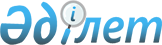 2017-2019 жылдарға арналған облыстық бюджет туралы
					
			Күшін жойған
			
			
		
					Батыс Қазақстан облыстық мәслихатының 2016 жылғы 9 желтоқсандағы № 8-2 шешімі. Батыс Қазақстан облысының Әділет департаментінде 2016 жылғы 20 желтоқсанда № 4628 болып тіркелді. Күші жойылды - Батыс Қазақстан облыстық мәслихатының 2018 жылғы 16 наурыздағы № 16-13 шешімімен
      Ескерту. Күші жойылды - Батыс Қазақстан облыстық мәслихатының 16.03.2018 № 16-13 шешімімен (алғашқы ресми жарияланған күнінен бастап қолданысқа енгізіледі).

      Қазақстан Республикасының 2008 жылғы 4 желтоқсандағы Бюджет кодексіне және Қазақстан Республикасының 2001 жылғы 23 қаңтардағы "Қазақстан Республикасындағы жергілікті мемлекеттік басқару және өзін-өзі басқару туралы" Заңына сәйкес Батыс Қазақстан облыстық мәслихаты ШЕШІМ ҚАБЫЛДАДЫ:

      1. 2017-2019 жылдарға арналған облыстық бюджет 1, 2 және 3 қосымшаларға сәйкес, соның ішінде 2017 жылға келесі көлемдерде бекітілсін:

      1) кірістер – 123 820 794 мың теңге:

      салықтық түсімдер – 36 936 920 мың теңге;

      салықтық емес түсiмдер – 1 790 078 мың теңге;

      негізгі капиталды сатудан түсетін түсімдер – 11 000 мың теңге;

      трансферттер түсімі – 85 082 796 мың теңге;

      2) шығындар – 130 889 863 мың теңге;

      3) таза бюджеттік кредиттеу – 5 772 463 мың теңге:

      бюджеттік кредиттер – 9 420 267 мың теңге;

      бюджеттік кредиттерді өтеу – 3 647 804 мың теңге;

      4) қаржы активтерімен операциялар бойынша сальдо – 369 905 мың теңге:

      қаржы активтерін сатып алу – 500 000 мың теңге;

      мемлекеттің қаржы активтерін сатудан түсетін түсімдер – 130 095 мың теңге;

      5) бюджет тапшылығы (профициті) – -13 211 437 мың теңге;

      6) бюджет тапшылығын қаржыландыру (профицитін пайдалану) –

      13 211 437 мың теңге:

      қарыздар түсімі – 8 835 147 мың теңге;

      қарыздарды өтеу – 4 388 650 мың теңге;

      бюджет қаражатының пайдаланылатын қалдықтары – 8 764 940 мың теңге.

      Ескерту. 1-тармақ жаңа редакцияда - Батыс Қазақстан облыстық мәслихатының 06.12.2017 № 15-1 шешімімен (01.01.2017 бастап қолданысқа енгізіледі).

      2. 2017 жылға арналған облыстық бюджет түсімдері Қазақстан Республикасының Бюджет кодексіне, Қазақстан Республикасының 2016 жылғы 29 қарашадағы "2017-2019 жылдарға арналған республикалық бюджет туралы" Заңына сәйкес және осы шешімнің 4, 5-тармақтарына сәйкес қалыптастырылады.

      3. Қазақстан Республикасының "2017-2019 жылдарға арналған республикалық бюджет туралы" Заңының 7, 8, 9, 10, 11, 12, 13, 14, 21-баптары қатерге және басшылыққа алынсын:

      1) 2017 жылға арналған облыстық бюджетте республикалық бюджеттен бөлінетін нысаналы трансферттердің және кредиттердің жалпы сомасы 33 352 352 мың теңге көлемінде қарастырылсын:

      тілдік курстар бойынша тағылымдамадан өткен мұғалімдерге қосымша ақы төлеуге – 41 931 мың теңге;

      оқу кезеңінде негізгі қызметкерді алмастырғаны үшін мұғалімдерге қосымша ақы төлеуге – 54 081 мың теңге;

      саламатты өмір салтын насихаттауға – 87 958 мың теңге;

      жергілікті деңгейде денсаулық сақтау ұйымдарын материалдық-техникалық жарақтандыруға – 395 000 мың теңге;

      амбулаториялық деңгейде дәрiлiк заттарды, вакциналарды және басқа да иммундық-биологиялық препараттарды, сондай-ақ балаларға арналған және емдік мамандандырылған тамақ өнімдерін сатып алуға – 4 924 511 мың теңге;

      тегін медициналық көмектің кепілдік берілген көлемін қамтамасыз етуге және кеңейтуге – 198 661 мың теңге;

      тегін медициналық көмектің кепілдік берілген көлемін жергілікті деңгейде қамтамасыз етуге – 6 148 328 мың теңге;

      арнаулы әлеуметтік қызметтер көрсету стандарттарын енгізуге – 5 191 мың теңге;

      үкіметтік емес ұйымдарда мемлекеттік әлеуметтік тапсырысты орналастыру – 28 734 мың теңге;

      "Инватакси" қызметін дамытуға мемлекеттік әлеуметтік тапсырысты орналастыру – 5 530 мың теңге;

      мүгедектерді міндетті гигиеналық құралдармен қамтамасыз ету нормаларын ұлғайту – 176 234 мың теңге;

      ымдау тілі маманының қызмет көрсетуге – 24 215 мың теңге;

      техникалық көмекшi құралдар Тiзбесiн кеңейту – 82 437 мың теңге;

      "Өрлеу" жобасы бойынша келісілген қаржылай көмекті енгізуге – 138 146 мың теңге;

      жалақыны ішінара субсидиялауға – 70 951 мың теңге;

      жастар практикасына – 175 117 мың теңге;

      ақпараттық жұмысқа – 2 220 мың теңге;

      кохлеарлы импланттары бар балаларға сөйлеу процессорларын ауыстыру және теңшеу – 44 352 мың теңге;

      кохлеарлы импланттары бар ересектерге сөйлеу процессорларын ауыстыру және теңшеу – 16 061 мың теңге;

      жаңалық телебағдарламаларының трансляциясын сурдоаудармамен сүйемелдеуді қамтамасыз ету – 12 515 мың теңге;

      облыстық автомобиль жолдарын және елді-мекендердің көшелерін күрделі және орташа жөндеу – 3 072 002 мың теңге;

      мүгедектерге қызмет көрсетуге бағдарланған ұйымдар орналасқан жерлерде жол белгілері мен сілтегіштерін орнатуға – 911 мың теңге;

      Қазақстан Республикасында агроөнеркәсіптік кешенді дамыту жөніндегі 2013 - 2020 жылдарға арналған "Агробизнес-2020" бағдарламасы шеңберінде өңірлерде агроөнеркәсіптік кешен субъектілерін қолдауға – 485 599 мың теңге;

      халықаралық маңызы бар іс-шараларды өткізу уақытында қоғамдық тәртіпті сақтауды қамтамасыз етуге – 57 009 мың теңге;

      инженерлік-коммуникациялық инфрақұрылымды жобалауға, дамытуға және (немесе) жайластыруға – 319 648 мың теңге;

      ауылдық елді мекендердегі сумен жабдықтау және су бұру жүйелерін дамытуға – 2 808 481 мың теңге;

      білім беру объектілерін салуға және реконструкциялауға – 401 403 мың теңге;

      газ тасымалдау жүйесін дамытуға – 3 342 895 мың теңге;

      Бөрлі-Ақсай-Жымпиты 38-53 километр (15 километр) автожолды қайта жаңғырту – 900 000 мың теңге;

      мамандарды әлеуметтік қолдау шараларын іске асыруға – 1 293 330 мың теңге;

      моноқалаларда, кіші қалаларда және ауылдық елді мекендерде кәсіпкерлікті дамытуға жәрдемдесуге кредит беру – 84 730 мың теңге;

      бастауыш, негізгі орта және жалпы орта білім беру объектілерін салу және реконструкциялауға – 4 305 799 мың теңге;

      инженерлік-коммуникациялық инфрақұрылымды жобалауға, дамытуға және (немесе) жайластыруға – 1 118 992 мың теңге;

      жылу, сумен жабдықтау және су бұру жүйелерін реконструкция және құрылыс үшін кредит беру – 2 529 380 мың теңге;

      4. Жергілікті бюджеттердің теңгерімділігін қамтамасыз ету үшін 2017 жылдың кірістерін бөлу нормативі төмендегі кіші сыныптар кірістері бойынша белгіленсін:

      1) жеке табыс салығы аудандық (қалалық) бюджеттерге келесі пайыздарда есепке алынады:

      Бөрлі – 21,7%; Орал қаласы – 65,5%; Ақжайық, Бөкей ордасы, Жаңақала, Жәнібек, Зеленов, Казталов, Қаратөбе, Сырым, Тасқала, Теректі және Шыңғырлау – 100%;

      2) әлеуметтік салық аудандық (қалалық) бюджеттерге келесі пайыздарда есепке алынады:

      Бөрлі – 20,3%; Орал қаласы – 67,3%; Ақжайық, Бөкей ордасы, Жаңақала, Жәнібек, Зеленов, Казталов, Қаратөбе, Сырым, Тасқала, Теректі және Шыңғырлау – 100%.

      Ескерту. 4-тармақ жаңа редакцияда - Батыс Қазақстан облыстық мәслихатының 27.09.2017 № 13-1 шешімімен (01.01.2017 бастап қолданысқа енгізіледі).

      4-1. 2017 жылға арналған облыстық бюджетте 618 096 мың теңге сомасындағы пайдаланылмаған (толық пайдаланылмаған) нысаналы трансферттерді аудандық (қалалық) бюджеттерден облыстық бюджетке қайтару қарастырылғаны ескерілсін.

      Ескерту. Шешім 4-1-тармақпен толықтырылды - Батыс Қазақстан облыстық мәслихатының 24.02.2017 № 9-1 шешімімен (01.02.2017 бастап қолданысқа енгізіледі).

      4-2. 2017 жылға арналған облыстық бюджетте 507 623 мың теңге сомасындағы нысаналы пайдаланылмаған (толық пайдаланылмаған) трансферттерді қайтарылғаны ескерілсін.

      Ескерту. Шешім 4-2-тармақпен толықтырылды - Батыс Қазақстан облыстық мәслихатының 24.02.2017 № 9-1 шешімімен (01.02.2017 бастап қолданысқа енгізіледі).

      4-3. 2017 жылға арналған облыстық бюджетте 107 098 мың теңге сомасындағы жалпы сипаттағы трансферттерді аудандық (қалалық) бюджеттерден облыстық бюджетке қайтару қарастырылғаны ескерілсін.

      Ескерту. Шешім 4-3-тармақпен толықтырылды - Батыс Қазақстан облыстық мәслихатының 24.02.2017 № 9-1 шешімімен (01.02.2017 бастап қолданысқа енгізіледі).

      4-4. 2017 жылға арналған облыстық бюджетте 285 356 мың теңге сомасындағы жалпы сипаттағы трансферттерді қайтарылғаны ескерілсін

      Ескерту. Шешім 4-4-тармақпен толықтырылды - Батыс Қазақстан облыстық мәслихатының 24.02.2017 № 9-1 шешімімен (01.02.2017 бастап қолданысқа енгізіледі).

      4-5. 2017 жылға арналған облыстық бюджетте аудандық (қалалық) бюджеттерге облыстық бюджет қаражат есебінен бөлінетін нысаналы даму трансферттері және ағымдағы нысаналы трансферттердің жалпы сомасы 14 468 959 мың теңге көлемінде қарастырылғаны ескерілсін, соның ішінде:

      8 653 992 мың теңге – ағымдағы нысаналы трансферттер;

      5 814 967 мың теңге – нысаналы даму трансферттері.

      Аталған сомаларды аудандық (қалалық) бюджеттерге бөлу Батыс Қазақстан облыс әкімдігінің қаулысы негізінде жүзеге асырылады.

      Ескерту. Шешім 4-5-тармақпен толықтырылды - Батыс Қазақстан облыстық мәслихатының 24.02.2017 № 9-1 шешімімен (01.02.2017 бастап қолданысқа енгізіледі); жаңа редакцияда - Батыс Қазақстан облыстық мәслихатының 06.12.2017 № 15-1 шешімімен (01.01.2017 бастап қолданысқа енгізіледі).

      4-6. 2017 жылға арналған облыстық бюджетте облыстың жергiлiктi атқарушы органның мемлекеттік және үкіметтік бағдарламаларды іске асыру шеңберінде тұрғын үй құрылысын қаржыландыру үшін iшкi нарықта айналысқа жiберу үшiн шығаратын мемлекеттiк бағалы қағаздары шығарылымынан түсетін жалпы сомасы 3 453 707 мың теңге түсімдері қарастырылғаны ескерілсін.

      Ескерту. Шешім 4-6-тармақпен толықтырылды - Батыс Қазақстан облыстық мәслихатының 24.02.2017 № 9-1 шешімімен (01.02.2017 бастап қолданысқа енгізіледі); жаңа редакцияда - Батыс Қазақстан облыстық мәслихатының 27.09.2017 № 13-1 шешімімен (01.01.2017 бастап қолданысқа енгізіледі).
      4-7. 2017 жылға арналған 190 540 мың теңге сомасындағы аудандық (қалалық) бюджеттерден ағымдағы нысаналы трансферттерді "Қазақстан Республикасының кейбір заңнамалық актілеріне денсаулық сақтау мәселелері бойынша өзгерістер мен толықтырулар енгізу туралы" 2017 жылғы 30 маусымдағы Қазақстан Республикасының Заңына сәйкес міндетті әлеуметтік медициналық сақтандыруға жұмыс берушілердің аударымдары бойынша мөлшерлемелерді азайтуға байланысты облыстық бюджетке қайтару қарастырылғаны ескерілсін.
      Ескерту. Шешім 4-7-тармақпен толықтырылды - Батыс Қазақстан облыстық мәслихатының 06.12.2017 № 15-1 шешімімен (01.02.2017 бастап қолданысқа енгізіледі).

      5. Жергілікті атқарушы органдарға қарасты мемлекеттік мекемелер ұсынатын қызметтер мен тауарларды өткізуден түсетін ақшалар Қазақстан Республикасының Бюджет кодексі және Қазақстан Республикасының Үкіметі анықтаған тәртіпте пайдаланылады.

      6. Облыстық бюджеттен 2017 жылы төменгі бюджеттерге берілетін субвенциялар көлемінің жалпы сомасы 33 881 786 мың теңге болып белгіленсін, оның ішінде:

      Ақжайық ауданы – 4 547 129 мың теңге;

      Бөкей ордасы ауданы – 2 371 462 мың теңге;

      Жаңақала ауданы – 2 581 612 мың теңге;

      Жәнібек ауданы – 2 281 130 мың теңге;

      Зеленов ауданы – 4 024 988 мың теңге;

      Казталов ауданы – 3 841 784 мың теңге;

      Қаратөбе ауданы – 2 509 601 мың теңге;

      Сырым ауданы – 2 753 606 мың теңге;

      Тасқала ауданы – 2 328 907 мың теңге;

      Теректі ауданы – 4 275 677 мың теңге;

      Шыңғырлау ауданы – 2 365 890 мың теңге.

      7. 2017 жылға арналған облыстық бюджетке төмен тұрған бюджеттерден бюджеттік алымдар қарастырылмайды деп белгіленсін.

      8. 2017 жылға арналған облыстың жергілікті атқарушы органдарының резерві 219 213 мың теңге көлемінде бекітілсін.

      Ескерту. 8-тармақ жаңа редакцияда - Батыс Қазақстан облыстық мәслихатының 06.12.2017 № 15-1 шешімімен (01.01.2017 бастап қолданысқа енгізіледі).

      9. 2017 жылдың 1 қаңтарынан бастап Қазақстан Республикасының еңбек заңнамасымен белгіленген мамандар лауазымдарының тізбесіне ауылдық жерлерде қызмет ететін денсаулық сақтау, әлеуметтік қамсыздандыру, білім беру, мәдениет, спорт және ветеринария саласының азаматтық қызметшілеріне осы қызмет түрлерімен қалада айналысатын азаматтық қызметшілердің ставкаларымен салыстырғанда лауазымдық жалақыларын 25%-ға көтеру белгіленсін.

      10. 2017 жылға арналған жергілікті бюджеттердің атқару үдерісінде секвестрлендіруге жатпайтын жергілікті бюджеттік бағдарламалардың тізбесі 4, 5-қосымшаларға сәйкес бекітілсін.

      11. Облыстық мәслихат аппаратының басшысы (А. Сұлтанов) осы шешімнің әділет органдарында мемлекеттік тіркелуін, "Әділет" ақпараттық-құқықтық жүйесінде және бұқаралық ақпарат құралдарында оның ресми жариялануын қамтамасыз етсін.

      12. Осы шешім 2017 жылдың 1 қаңтарынан бастап қолданысқа енгізіледі.

 2017 жылға арналған облыстық бюджет
      Ескерту. 1-қосымша жаңа редакцияда - Батыс Қазақстан облыстық мәслихатының 06.12.2017 № 15-1 шешімімен (01.01.2017 бастап қолданысқа енгізіледі). 2018 жылға арналған облыстық бюджет 2019 жылға арналған облыстық бюджет 2017 жылға арналған облыстық бюджеттің орындау процесінде секвестрлендіруге жатпайтын бюджеттік бағдарламалар тізбесі 2017 жылға арналған аудандық (қалалық) бюджеттердің орындау процесінде секвестрлендіруге жатпайтын бюджеттік бағдарламалар тізбесі
					© 2012. Қазақстан Республикасы Әділет министрлігінің «Қазақстан Республикасының Заңнама және құқықтық ақпарат институты» ШЖҚ РМК
				
      Сессия төрағасы

Т.Ескендіров

      Облыстық мәслихат хатшысы

М. Құлшар
2016 жылғы 9 желтоқсандағы
Батыс Қазақстан облыстық
мәслихатының №8-2 шешіміне
1 - қосымша
Санаты
Санаты
Санаты
Санаты
Санаты
Сомасы, мың теңге
Сыныбы
Сыныбы
Сыныбы
Сыныбы
Сомасы, мың теңге
Ішкі сыныбы
Ішкі сыныбы
Ішкі сыныбы
Сомасы, мың теңге
Атауы
Атауы
Сомасы, мың теңге
1
2
3
4
4
5
1) Кірістер
1) Кірістер
123 820 794
1
Салықтық түсімдер
Салықтық түсімдер
36 936 920
01
Табыс салығы
Табыс салығы
13 509 712
2
Жеке табыс салығы
Жеке табыс салығы
13 509 712
03
Әлеуметтiк салық
Әлеуметтiк салық
21 185 930
1
Әлеуметтік салық
Әлеуметтік салық
21 185 930
05
Тауарларға, жұмыстарға және қызметтерге салынатын iшкi салықтар
Тауарларға, жұмыстарға және қызметтерге салынатын iшкi салықтар
2 241 278
3
Табиғи және басқа да ресурстарды пайдаланғаны үшiн түсетiн түсiмдер
Табиғи және басқа да ресурстарды пайдаланғаны үшiн түсетiн түсiмдер
2 241 278
4
Кәсіпкерлік және кәсіби қызметті жүргізгені үшін алынатын алымдар
Кәсіпкерлік және кәсіби қызметті жүргізгені үшін алынатын алымдар
0
07
Басқа да салықтар
Басқа да салықтар
0
1
Басқа да салықтар
Басқа да салықтар
0
2
Салықтық емес түсiмдер
Салықтық емес түсiмдер
1 790 078
01
Мемлекеттiк меншiктен түсетiн кiрiстер
Мемлекеттiк меншiктен түсетiн кiрiстер
129 641
1
Мемлекеттiк кәсiпорындардың таза кiрiсi бөлiгiнiң түсiмдерi
Мемлекеттiк кәсiпорындардың таза кiрiсi бөлiгiнiң түсiмдерi
3 253
3
Мемлекет меншiгiндегi акциялардың мемлекеттiк пакеттерiне дивидендтер
Мемлекет меншiгiндегi акциялардың мемлекеттiк пакеттерiне дивидендтер
0
4
Мемлекет меншігінде тұрған, заңды тұлғалардағы қатысу үлесіне кірістер
Мемлекет меншігінде тұрған, заңды тұлғалардағы қатысу үлесіне кірістер
6 797
5
Мемлекет меншігіндегі мүлікті жалға беруден түсетін кірістер
Мемлекет меншігіндегі мүлікті жалға беруден түсетін кірістер
40 000
6
Бюджет қаражатын банк шоттарына орналастырғаны үшiн сыйақылар
Бюджет қаражатын банк шоттарына орналастырғаны үшiн сыйақылар
10 125
7
Мемлекеттiк бюджеттен берiлген кредиттер бойынша сыйақылар
Мемлекеттiк бюджеттен берiлген кредиттер бойынша сыйақылар
69 466
03
Мемлекеттік бюджеттен қаржыландырылатын мемлекеттік мекемелер ұйымдастыратын мемлекеттік сатып алуды өткізуден түсетін ақша түсімдері
Мемлекеттік бюджеттен қаржыландырылатын мемлекеттік мекемелер ұйымдастыратын мемлекеттік сатып алуды өткізуден түсетін ақша түсімдері
0
1
Мемлекеттік бюджеттен қаржыландырылатын мемлекеттік мекемелер ұйымдастыратын мемлекеттік сатып алуды өткізуден түсетін ақша түсімдері
Мемлекеттік бюджеттен қаржыландырылатын мемлекеттік мекемелер ұйымдастыратын мемлекеттік сатып алуды өткізуден түсетін ақша түсімдері
0
04
Мемлекеттік бюджеттен қаржыландырылатын, сондай-ақ Қазақстан Республикасы Ұлттық Банкінің бюджетінен (шығыстар сметасынан) қамтылатын және қаржыландырылатын мемлекеттік мекемелер салатын айыппұлдар, өсімпұлдар, санкциялар, өндіріп алулар
Мемлекеттік бюджеттен қаржыландырылатын, сондай-ақ Қазақстан Республикасы Ұлттық Банкінің бюджетінен (шығыстар сметасынан) қамтылатын және қаржыландырылатын мемлекеттік мекемелер салатын айыппұлдар, өсімпұлдар, санкциялар, өндіріп алулар
792 684
1
Мұнай секторы ұйымдарынан түсетін түсімдерді қоспағанда, мемлекеттік бюджеттен қаржыландырылатын, сондай-ақ Қазақстан Республикасы Ұлттық Банкінің бюджетінен (шығыстар сметасынан) қамтылатын және қаржыландырылатын мемлекеттік мекемелер салатын айыппұлдар, өсімпұлдар, санкциялар, өндіріп алулар
Мұнай секторы ұйымдарынан түсетін түсімдерді қоспағанда, мемлекеттік бюджеттен қаржыландырылатын, сондай-ақ Қазақстан Республикасы Ұлттық Банкінің бюджетінен (шығыстар сметасынан) қамтылатын және қаржыландырылатын мемлекеттік мекемелер салатын айыппұлдар, өсімпұлдар, санкциялар, өндіріп алулар
792 684
06
Басқа да салықтық емес түсімдер
Басқа да салықтық емес түсімдер
867 753
1
Басқа да салықтық емес түсімдер
Басқа да салықтық емес түсімдер
867 753
3
Негізгі капиталды сатудан түсетін түсімдер
Негізгі капиталды сатудан түсетін түсімдер
11 000
01
Мемлекеттік мекемелерге бекітілген мемлекеттік мүлікті сату
Мемлекеттік мекемелерге бекітілген мемлекеттік мүлікті сату
11 000
1
Мемлекеттік мекемелерге бекітілген мемлекеттік мүлікті сату
Мемлекеттік мекемелерге бекітілген мемлекеттік мүлікті сату
11 000
4
Трансферттердің түсімдері
Трансферттердің түсімдері
85 082 796
01
Төмен тұрған мемлекеттiк басқару органдарынан трансферттер
Төмен тұрған мемлекеттiк басқару органдарынан трансферттер
916 274
2
Аудандық (облыстық маңызы бар қалалардың) бюджеттерден трансферттер
Аудандық (облыстық маңызы бар қалалардың) бюджеттерден трансферттер
916 274
02
Мемлекеттiк басқарудың жоғары тұрған органдарынан түсетiн трансферттер
Мемлекеттiк басқарудың жоғары тұрған органдарынан түсетiн трансферттер
84 166 522
1
Республикалық бюджеттен түсетiн трансферттер
Республикалық бюджеттен түсетiн трансферттер
84 166 522
03
Облыстық бюджеттеріне, республикалық маңызы бар қаланың, астананың бюджеттеріне берілетін трансферттер
Облыстық бюджеттеріне, республикалық маңызы бар қаланың, астананың бюджеттеріне берілетін трансферттер
0
1
Облыстық бюджеттің, Астана және Алматы қалалары бюджеттерінің басқа облыстық бюджеттермен, республикалық маңызы бар қаланың, астананың бюджеттерімен өзара қатынастары
Облыстық бюджеттің, Астана және Алматы қалалары бюджеттерінің басқа облыстық бюджеттермен, республикалық маңызы бар қаланың, астананың бюджеттерімен өзара қатынастары
0
Функционалдық топ
Функционалдық топ
Функционалдық топ
Функционалдық топ
Функционалдық топ
Сомасы, мың теңге
Кіші функция
Кіші функция
Кіші функция
Кіші функция
Сомасы, мың теңге
Бюджеттік бағдарламалардың әкімшісі
Бюджеттік бағдарламалардың әкімшісі
Бюджеттік бағдарламалардың әкімшісі
Сомасы, мың теңге
Бағдарлама
Бағдарлама
Сомасы, мың теңге
Атауы
Сомасы, мың теңге
1
2
3
4
5
6
2) Шығындар
130 889 863
01
Жалпы сипаттағы мемлекеттiк қызметтер 
2 523 303
1
Мемлекеттiк басқарудың жалпы функцияларын орындайтын өкiлдi, атқарушы және басқа органдар
2 087 643
110
Облыс мәслихатының аппараты
40 475
001
Облыс мәслихатының қызметін қамтамасыз ету жөніндегі қызметтер 
40 475
120
Облыс әкімінің аппараты
1 850 421
001
Облыс әкімінің қызметін қамтамасыз ету жөніндегі қызметтер
1 686 135
004
Мемлекеттік органның күрделі шығыстары 
48 519
007
Ведомстволық бағыныстағы мемлекеттік мекемелерінің және ұйымдарының күрделі шығыстары
969
009
Аудандық маңызы бар қалалардың, ауылдардың, кенттердің, ауылдық округтердің әкімдерін сайлауды қамтамасыз ету және өткізу
19 728
013
Облыс Қазақстан халқы Ассамблеясының қызметін қамтамасыз ету
95 070
282
Облыстың тексеру комиссиясы
196 747
001
Облыстың тексеру комиссиясының қызметін қамтамасыз ету жөніндегі қызметтер
196 747
2
Қаржылық қызмет
183 279
257
Облыстың қаржы басқармасы
141 646
001
Жергілікті бюджетті атқару және коммуналдық меншікті басқару саласындағы мемлекеттік саясатты іске асыру жөніндегі қызметтер
136 757
009
Жекешелендіру, коммуналдық меншікті басқару, жекешелендіруден кейінгі қызмет және осыған байланысты дауларды реттеу
4 889
718
Облыстың мемлекеттік сатып алу басқармасы
41 633
001
Жергілікті деңгейде мемлекеттік сатып алуды басқару саласындағы мемлекеттік саясатты іске асыру жөніндегі қызметтер
41 633
5
Жоспарлау және статистикалық қызмет
138 997
258
Облыстың экономика және бюджеттік жоспарлау басқармасы
138 997
001
Экономикалық саясатты, мемлекеттік жоспарлау жүйесін қалыптастыру мен дамыту саласындағы мемлекеттік саясатты іске асыру жөніндегі қызметтер
124 611
005
Мемлекеттік органның күрделі шығыстары
2 151
061
Бюджеттік инвестициялар және мемлекеттік-жекешелік әріптестік, оның ішінде концессия мәселелері жөніндегі құжаттаманы сараптау және бағалау
12 235
9
Жалпы сипаттағы өзге де мемлекеттiк қызметтер
113 384
269
Облыстың дін істері басқармасы
113 384
001
Жергілікті деңгейде дін істер саласындағы мемлекеттік саясатты іске асыру жөніндегі қызметтер
79 468
005
Өңірде діни ахуалды зерделеу және талдау
33 916
02
Қорғаныс
652 200
1
Әскери мұқтаждар
73 776
120
Облыс әкімінің аппараты
73 776
010
Жалпыға бірдей әскери міндетті атқару шеңберіндегі іс-шаралар
41 868
011
Аумақтық қорғанысты даярлау және облыс ауқымдағы аумақтық қорғаныс
31 908
2
Төтенше жағдайлар жөнiндегi жұмыстарды ұйымдастыру
578 424
120
Облыс әкімінің аппараты
1 447
012
Облыстық ауқымдағы жұмылдыру дайындығы және жұмылдыру
1 447
287
Облыстық бюджеттен қаржыландырылатын табиғи және техногендік сипаттағы төтенше жағдайлар, азаматтық қорғаныс саласындағы уәкілетті органдардың аумақтық органы
576 977
002
Аумақтық органның және ведомстволық бағынысты мемлекеттік мекемелерінің күрделі шығыстары
512 922
003
Облыс ауқымындағы азаматтық қорғаныстың іс-шаралары
12 115
004
Облыс ауқымдағы төтенше жағдайлардың алдын алу және оларды жою
51 940
03
Қоғамдық тәртіп, қауіпсіздік, құқықтық, сот, қылмыстық-атқару қызметі
6 063 198
1
Құқық қорғау қызметi
6 063 198
252
Облыстық бюджеттен қаржыландырылатын атқарушы ішкі істер органы
5 694 324
001
Облыс аумағында қоғамдық тәртіптті және қауіпсіздікті сақтауды қамтамасыз ету саласындағы мемлекеттік саясатты іске асыру жөніндегі қызметтер 
4 039 882
003
Қоғамдық тәртіпті қорғауға қатысатын азаматтарды көтермелеу 
3 900
006
Мемлекеттік органның күрделі шығыстары
1 449 102
013
Белгілі тұратын жері және құжаттары жоқ адамдарды орналастыру қызметтері
45 620
014
Әкімшілік тәртіппен тұтқындалған адамдарды ұстауды ұйымдастыру
21 605
015
Қызметтік жануарларды ұстауды ұйымдастыру
59 191
024
Дағдарыстық жағдай қаупі төнген және туындаған кезде іс-қимылдар бойынша оқу-жаттығу жүргізу
18 916
025
Халықаралық маңызы бар іс-шараларды өткізу уақытында қоғамдық тәртіпті сақтауды қамтамасыз ету
56 108
271
Облыстың құрылыс басқармасы
368 874
003
Ішкі істер органдарының объектілерін дамыту
368 874
04
Бiлiм беру
20 287 890
2
Бастауыш, негізгі орта және жалпы орта бiлiм беру
9 615 225
261
Облыстың білім басқармасы
2 186 402
003
Арнайы білім беретін оқу бағдарламалары бойынша жалпы білім беру
1 061 583
006
Мамандандырылған білім беру ұйымдарында дарынды балаларға жалпы білім беру
861 048
055
Балаларға қосымша білім беру
214 182
056
Аудандардың (облыстық маңызы бар қалалардың) бюджеттеріне тілдік курстар өтілінен өткен мұғалімдерге үстемақы төлеу үшін және оқу кезеңінде негізгі қызметкерді алмастырғаны үшін мұғалімдерге үстемақы төлеу үшін берілетін ағымдағы нысаналы трансферттер
49 589
271
Облыстың құрылыс басқармасы
6 272 766
069
Қосымша білім беру объектілерін салу және реконструкциялау
1
079
Аудандардың (облыстық маңызы бар қалалардың) бюджеттеріне бастауыш, негізгі орта және жалпы орта білім беру объектілерін салуға және реконструкциялауға берілетін нысаналы даму трансферттерi
108 796
086
Бастауыш, негізгі орта және жалпы орта білім беру объектілерін салу және реконструкциялау
6 163 969
285
Облыстың дене шынықтыру және спорт басқармасы
1 156 057
006
Балалар мен жасөспірімдерге спорт бойынша қосымша білім беру
815 384
007
Мамандандырылған бiлiм беру ұйымдарында спорттағы дарынды балаларға жалпы бiлiм беру
340 673
4
Техникалық және кәсіптік, орта білімнен кейінгі білім беру
5 695 881
253
Облыстың денсаулық сақтау басқармасы
297 258
043
Техникалық және кәсіптік, орта білімнен кейінгі білім беру ұйымдарында мамандар даярлау
297 258
261
Облыстың білім басқармасы
5 398 623
024
Техникалық және кәсіптік білім беру ұйымдарында мамандар даярлау
5 398 623
5
Мамандарды қайта даярлау және біліктіліктерін арттыру
168 668
253
Облыстың денсаулық сақтау басқармасы
8 206
003
Кадрлардың біліктілігін арттыру және оларды қайта даярлау
8 206
261
Облыстың білім басқармасы
160 462
052
Нәтижелі жұмыспен қамтуды және жаппай кәсіпкерлікті дамыту бағдарламасы шеңберінде кадрлардың біліктілігін арттыру, даярлау және қайта даярлау
160 462
6
Жоғары және жоғары оқу орнынан кейін бiлiм беру
29 199
261
Облыстың білім басқармасы
29 199
057
Жоғары, жоғары оқу орнынан кейінгі білімі бар мамандар даярлау және білім алушыларға әлеуметтік қолдау көрсету
29 199
9
Бiлiм беру саласындағы өзге де қызметтер
4 778 917
261
Облыстың білім басқармасы
4 778 917
001
Жергілікті деңгейде білім беру саласындағы мемлекеттік саясатты іске асыру жөніндегі қызметтер
85 307
004
Облыстық мемлекеттік білім беру мекемелерінде білім беру жүйесін ақпараттандыру
46 643
005
Облыстық мемлекеттік білім беру мекемелер үшін оқулықтар мен оқу-әдiстемелiк кешендерді сатып алу және жеткізу
89 676
007
Облыстық ауқымда мектеп олимпиадаларын, мектептен тыс іс-шараларды және конкурстар өткізу
123 322
011
Балалар мен жасөспірімдердің психикалық денсаулығын зерттеу және халыққа психологиялық-медициналық-педагогикалық консультациялық көмек көрсету
341 870
013
Мемлекеттік органның күрделі шығыстары
11 873
019
Облыстық мемлекеттік білім беру мекемелеріне жұмыстағы жоғары көрсеткіштері үшін гранттар беру
0
029
Әдістемелік жұмыс
57 282
067
Ведомстволық бағыныстағы мемлекеттік мекемелерінің және ұйымдарының күрделі шығыстары
322 936
113
Жергілікті бюджеттерден берілетін ағымдағы нысаналы трансферттер
3 700 008
05
Денсаулық сақтау
15 048 032
1
Кең бейiндi ауруханалар
250 996
253
Облыстың денсаулық сақтау басқармасы
250 996
004
Республикалық бюджет қаражаты есебінен көрсетілетін медициналық көмекті қоспағанда, бастапқы медициналық-санитариялық көмек және медициналық ұйымдар мамандарының жіберуі бойынша денсаулық сақтау субъектілерінің стационарлық және стационарды алмастыратын медициналық көмек көрсетуі
250 996
2
Халықтың денсаулығын қорғау
987 583
253
Облыстың денсаулық сақтау басқармасы
869 677
005
Жергілікті денсаулық сақтау ұйымдары үшін қанды, оның құрамдауыштары мен препараттарын өндіру
683 403
006
Ана мен баланы қорғау жөніндегі көрсетілетін қызметтер
98 486
007
Салауатты өмір салтын насихаттау
87 788
271
Облыстың құрылыс басқармасы
117 906
038
Деңсаулық сақтау объектілерін салу және реконструкциялау
117 906
3
Мамандандырылған медициналық көмек
6 863 878
253
Облыстың денсаулық сақтау басқармасы
6 863 878
009
Туберкулез, жұқпалы аурулар, психикалық, оның ішінде психикаға белсенді әсер ететін заттарды қолдануға байланысты күйзелістен және мінез-құлқының бұзылуынан зардап шегетін адамдарға медициналық көмек көрсету
3 657 059
019
Туберкулезбен ауыратын науқастарды туберкулезге қарсы препараттармен қамтамасыз ету
341 302
020
Диабетпен ауыратын науқастарды диабетке қарсы препараттармен қамтамасыз ету
323 468
021
Онкогематологиялық аурулармен ауыратын науқастарды химиялық препараттармен қамтамасыз ету
137 790
022
Созылмалы бүйрек функциясының жетіспеушілігі бар, аутоиммунды, орфандық аурулармен ауыратын, иммунитеті жеткіліксіз науқастарды, сондай-ақ ағзаларды транспланттаудан кейінгі науқастарды дәрілік заттармен қамтамасыз ету
299 862
026
Гемофилиямен ауыратын науқастарды қанды ұйыту факторларымен қамтамасыз ету
1 037 099
027
Халыққа иммундық профилактика жүргізу үшін вакциналарды және басқа медициналық иммундық биологиялық препараттарды орталықтандырылған сатып алу және сақтау
1 054 024
036
Жіті миокард инфаркті бар науқастарды тромболитикалық препараттармен қамтамасыз ету
13 274
4
Емханалар
2 413 796
253
Облыстың денсаулық сақтау басқармасы
2 413 796
014
Халықтың жекелеген санаттарын амбулаториялық деңгейде дәрілік заттармен және балаларға арналған және емдік тағамдардың арнаулы өнімдерімен қамтамасыз ету
2 192 152
038
Тегін медициналық көмектің кепілдендірілген көлемі шеңберінде скринингтік зерттеулер жүргізу
198 661
039
Республикалық бюджет қаражаты есебінен көрсетілетін көмекті қоспағанда ауылдық денсаулық сақтау субъектілерінің амбулаториялық-емханалық қызметтерді және медициналық қызметтерді көрсетуі және Сall-орталықтардың қызмет көрсетуі
22 983
5
Медициналық көмектiң басқа түрлерi
1 429 894
253
Облыстың денсаулық сақтау басқармасы
1 429 894
011
Республикалық бюджет қаражаты есебінен көрсетілетін медициналық көмекті қоспағанда, жедел медициналық көмек көрсету және санитариялық авиация
1 397 996
029
Облыстық арнайы медициналық жабдықтау базалары
31 898
9
Денсаулық сақтау саласындағы өзге де қызметтер
3 101 885
253
Облыстың денсаулық сақтау басқармасы
3 101 885
001
Жергілікті деңгейде денсаулық сақтау саласындағы мемлекеттік саясатты іске асыру жөніндегі қызметтер
117 916
008
Қазақстан Республикасында ЖИТС-тің алдын алу және оған қарсы күрес жөніндегі іс-шараларды іске асыру
249 920
013
Патологоанатомиялық ашып тексеруді жүргізу
80 496
016
Азаматтарды елді мекеннен тыс жерлерде емделу үшін тегін және жеңілдетілген жол жүрумен қамтамасыз ету
89 326
018
Денсаулық сақтау саласындағы ақпараттық талдамалық қызметтер
28 501
033
Медициналық денсаулық сақтау ұйымдарының күрделі шығыстары
2 535 726
06
Әлеуметтiк көмек және әлеуметтiк қамсыздандыру
3 855 521
1
Әлеуметтiк қамсыздандыру
2 199 958
256
Облыстың жұмыспен қамтуды үйлестіру және әлеуметтік бағдарламалар басқармасы
1 840 645
002
Жалпы үлгідегі медициналық-әлеуметтік мекемелерде (ұйымдарда), арнаулы әлеуметтік қызметтер көрсету орталықтарында, әлеуметтік қызмет көрсету орталықтарында қарттар мен мүгедектерге арнаулы әлеуметтік қызметтер көрсету
763 859
013
Психоневрологиялық медициналық-әлеуметтік мекемелерде (ұйымдарда), арнаулы әлеуметтік қызметтер көрсету орталықтарында, әлеуметтік қызмет көрсету орталықтарында психоневрологиялық аурулармен ауыратын мүгедектер үшін арнаулы әлеуметтік қызметтер көрсету
611 771
015
Балалар психоневрологиялық медициналық-әлеуметтік мекемелерінде (ұйымдарда), арнаулы әлеуметтік қызметтер көрсету орталықтарында, әлеуметтік қызмет көрсету орталықтарында психоневрологиялық патологиялары бар мүгедек балалар үшін арнаулы әлеуметтік қызметтер көрсету
334 539
047
Аудандардың (облыстық маңызы бар қалалардың) бюджеттеріне "Өрлеу" жобасы бойынша келісілген қаржылай көмекті енгізуге берілетін ағымдағы нысаналы трансферттер
130 476
261
Облыстың білім басқармасы
359 313
015
Жетiм балаларды, ата-анасының қамқорлығынсыз қалған балаларды әлеуметтік қамсыздандыру
299 774
037
Әлеуметтік сауықтандыру
59 539
2
Әлеуметтiк көмек
220 516
256
Облыстың жұмыспен қамтуды үйлестіру және әлеуметтік бағдарламалар басқармасы
220 516
003
Мүгедектерге әлеуметтік қолдау
220 516
9
Әлеуметтiк көмек және әлеуметтiк қамтамасыз ету салаларындағы өзге де қызметтер
1 435 047
256
Облыстың жұмыспен қамтуды үйлестіру және әлеуметтік бағдарламалар басқармасы
1 344 603
001
Жергілікті деңгейде жұмыспен қамтуды қамтамасыз ету және халық үшін әлеуметтік бағдарламаларды іске асыру саласында мемлекеттік саясатты іске асыру жөніндегі қызметтер
117 039
017
Аудандардың (облыстық маңызы бар қалалардың) бюджеттеріне арнаулы әлеуметтік қызметтер көрсету стандарттарын енгізуге берілетін ағымдағы нысаналы трансферттер
2 691
018
Үкіметтік емес ұйымдарда мемлекеттік әлеуметтік тапсырысты орналастыру
5 641
019
Нәтижелі жұмыспен қамтуды және жаппай кәсіпкерлікті дамыту бағдарламасы шеңберінде, еңбек нарығын дамытуға бағытталған, ағымдағы іс-шараларды іске асыру
1 982
037
Аудандардың (облыстық маңызы бар қалалардың) бюджеттеріне нәтижелі жұмыспен қамтуды және жаппай кәсіпкерлікті дамыту бағдарламасы шеңберінде, еңбек нарығын дамытуға бағытталған, іс-шараларын іске асыруға берілетін ағымдағы нысаналы трансферттер
762 103
044
Жергiлiктi деңгейде көшi-қон iс-шараларын iске асыру
3 982
045
Аудандардың (облыстық маңызы бар қалалардың) бюджеттеріне Қазақстан Республикасында мүгедектердің құқықтарын қамтамасыз ету және өмір сүру сапасын жақсарту жөніндегі 2012 - 2018 жылдарға арналған іс-шаралар жоспарын іске асыруға берілетін ағымдағы нысаналы трансферттер
250 506
046
Қазақстан Республикасында мүгедектердің құқықтарын қамтамасыз ету және өмір сүру сапасын жақсарту жөніндегі 2012 - 2018 жылдарға арналған іс-шаралар жоспарын іске асыру
2 692
053
Кохлеарлық импланттарға дәлдеп сөйлеу процессорларын ауыстыру және келтіру бойынша қызмет көрсету
53 941
054
Аудандардың (облыстық маңызы бар қалалардың) бюджеттеріне үкіметтік емес ұйымдарда мемлекеттік әлеуметтік тапсырысты орналастыруға берілетін ағымдағы нысаналы трансферттер
21 135
067
Ведомстволық бағыныстағы мемлекеттік мекемелерінің және ұйымдарының күрделі шығыстары
104 441
113
 Жергілікті бюджеттерден берілетін ағымдағы нысалы трансферттер
18 450
263
Облыстың ішкі саясат басқармасы
25 030
077
Қазақстан Республикасында мүгедектердің құқықтарын қамтамасыз ету және өмір сүру сапасын жақсарту жөніндегі 2012 - 2018 жылдарға арналған іс-шаралар жоспарын іске асыру
25 030
266
Облыстың кәсіпкерлік және индустриалдық-инновациялық даму басқармасы
0
013
Нәтижелі жұмыспен қамтуды және жаппай кәсіпкерлікті дамыту бағдарламасы шеңберінде кәсіпкерлікке оқыту
0
268
Облыстың жолаушылар көлігі және автомобиль жолдары басқармасы
1 267
045
Аудандардың (облыстық маңызы бар қалалардың) бюджеттеріне Қазақстан Республикасында мүгедектердің құқықтарын қамтамасыз ету және өмір сүру сапасын жақсарту жөніндегі 2012 - 2018 жылдарға арналған іс-шаралар жоспарын іске асыруға берілетін ағымдағы нысаналы трансферттер
1 267
270
Облыстың еңбек инспекциясы бойынша басқармасы
64 147
001
Жергілікті деңгейде еңбек қатынасын реттеу саласындағы мемлекеттік саясатты іске асыру жөніндегі қызметтер
54 735
003
Мемлекеттік органның күрделі шығыстары
9 412
07
Тұрғын үй-коммуналдық шаруашылық
18 612 815
1
Тұрғын үй шаруашылығы
5 163 301
271
Облыстың құрылыс басқармасы
5 163 301
014
Аудандардың (облыстық маңызы бар қалалардың) бюджеттеріне коммуналдық тұрғын үй қорының тұрғын үйлерін жобалауға және (немесе) салуға, реконструкциялауға берілетін нысаналы даму трансферттері
3 159 445
027
Аудандардың (облыстық маңызы бар қалалардың) бюджеттеріне инженерлік-коммуникациялық инфрақұрылымды жобалауға, дамытуға және (немесе) жайластыруға берілетін нысаналы даму трансферттері
2 003 856
2
Коммуналдық шаруашылық
13 425 902
271
Облыстың құрылыс басқармасы
7 270 118
030
Коммуналдық шаруашылығын дамыту
18 526
058
Аудандардың (облыстық маңызы бар қалалардың) бюджеттеріне елді мекендерді сумен жабдықтау және су бұру жүйелерін дамытуға берілетін нысаналы даму трансферттері
7 251 592
279
Облыстың энергетика және тұрғын үй-коммуналдық шаруашылық басқармасы
6 155 784
001
Жергілікті деңгейде энергетика және тұрғын үй-коммуналдық шаруашылық саласындағы мемлекеттік саясатты іске асыру жөніндегі қызметтер
69 999
004
Елдi мекендердi газдандыру
3 425 276
032
Ауыз сумен жабдықтаудың баламасыз көздерi болып табылатын сумен жабдықтаудың аса маңызды топтық және жергілікті жүйелерiнен ауыз су беру жөніндегі қызметтердің құнын субсидиялау
907 082
113
Жергілікті бюджеттерден берілетін ағымдағы нысаналы трансферттер
974 591
114
Жергілікті бюджеттерден берілетін нысаналы даму трансферттері
778 836
3
Елді-мекендерді көркейту
23 612
279
Облыстың энергетика және тұрғын үй-коммуналдық шаруашылық басқармасы
23 612
041
Профилактикалық дезинсекция мен дератизация жүргізу (инфекциялық және паразиттік аурулардың табиғи ошақтарының аумағындағы, сондай-ақ инфекциялық және паразиттік аурулардың ошақтарындағы дезинсекция мен дератизацияны қоспағанда)
23 612
08
Мәдениет, спорт, туризм және ақпараттық кеңістiк
5 624 429
1
Мәдениет саласындағы қызмет
1 791 203
271
Облыстың құрылыс басқармасы
345 360
016
Мәдениет объектілерін дамыту
345 360
273
Облыстың мәдениет, архивтер және құжаттама басқармасы
1 445 843
005
Мәдени-демалыс жұмысын қолдау
327 373
006
Мемлекет қайраткерлерін мәңгі есте сақтау
135 667
007
Тарихи-мәдени мұраны сақтауды және оған қолжетімділікті қамтамасыз ету
368 864
008
Театр және музыка өнерін қолдау
613 939
2
Спорт
2 050 378
271
Облыстың құрылыс басқармасы
127 394
017
Cпорт объектілерін дамыту
127 394
285
Облыстың дене шынықтыру және спорт басқармасы
1 922 984
001
Жергіліктті деңгейде дене шынықтыру және спорт саласында мемлекеттік саясатты іске асыру жөніндегі қызметтер
40 859
002
Облыстық деңгейде спорт жарыстарын өткізу
59 809
003
Әр түрлі спорт түрлері бойынша облыстың құрама командаларының мүшелерін дайындау және республикалық және халықаралық спорт жарыстарына қатысуы
1 736 375
032
Ведомстволық бағыныстағы мемлекеттік мекемелердің және ұйымдардың күрделі шығыстары
85 941
3
Ақпараттық кеңiстiк
806 816
263
Облыстың ішкі саясат басқармасы
360 896
007
Мемлекеттік ақпараттық саясат жүргізу жөніндегі қызметтер
360 896
264
Облыстың тілдерді дамыту басқармасы
105 719
001
Жергілікті деңгейде тілдерді дамыту саласындағы мемлекеттік саясатты іске асыру жөніндегі қызметтер
30 324
002
Мемлекеттiк тiлдi және Қазақстан халқының басқа да тiлдерін дамыту
67 255
003
 Мемлекеттік органның күрделі шығыстары
8 140
273
Облыстың мәдениет, архивтер және құжаттама басқармасы
340 201
009
Облыстық кітапханалардың жұмыс істеуін қамтамасыз ету
219 370
010
Архив қорының сақталуын қамтамасыз ету
120 831
4
Туризм
0
266
Облыстың кәсіпкерлік және индустриалдық-инновациялық даму басқармасы
0
021
Туристік қызметті реттеу
0
9
Мәдениет, спорт, туризм және ақпараттық кеңiстiктi ұйымдастыру жөнiндегi өзге де қызметтер
976 032
263
Облыстың ішкі саясат басқармасы
102 823
001
Жергілікті деңгейде мемлекеттік ішкі саясатты іске асыру жөніндегі қызметтер
97 308
005
Мемлекеттік органның күрделі шығыстары
500
032
Ведомстволық бағыныстағы мемлекеттік мекемелерінің және ұйымдарының күрделі шығыстары
5 015
273
Облыстың мәдениет, архивтер және құжаттама басқармасы
590 978
001
Жергiлiктi деңгейде мәдениет және архив ісін басқару саласындағы мемлекеттік саясатты іске асыру жөніндегі қызметтер
62 173
003
Мемлекеттік органның күрделі шығыстары
3 540
032
Ведомстволық бағыныстағы мемлекеттік мекемелерінің және ұйымдарының күрделі шығыстары
152 281
113
Жергілікті бюджеттерден берілетін ағымдағы нысаналы трансферттер
372 984
283
Облыстың жастар саясаты мәселелерi жөніндегі басқармасы
195 526
001
Жергілікті деңгейде жастар саясатын іске асыру жөніндегі қызметтер
35 488
005
Жастар саясаты саласында iс-шараларды iске асыру
160 038
286
Облыстың туризм және сыртқы байланыстар басқармасы
86 705
001
Жергiлiктi деңгейде туризм және сыртқы байланыс саласындағы мемлекеттік саясатты іске асыру жөніндегі қызметтер
57 662
003
Мемлекеттік органның күрделі шығыстары
14 372
004
Туристік қызметті реттеу
14 671
09
Отын-энергетика кешенi және жер қойнауын пайдалану
484 057
1
Отын және энергетика
484 057
254
Облыстың табиғи ресурстар және табиғат пайдалануды реттеу басқармасы
484 057
081
Елді мекендерді шаруашылық-ауыз сумен жабдықтау үшін жерасты суларына іздестіру-барлау жұмыстарын ұйымдастыру және жүргізу
484 057
10
Ауыл, су, орман, балық шаруашылығы, ерекше қорғалатын табиғи аумақтар, қоршаған ортаны және жануарлар дүниесін қорғау, жер қатынастары
9 758 142
1
Ауыл шаруашылығы
8 166 453
255
Облыстың ауыл шаруашылығы басқармасы
7 869 380
001
Жергілікте деңгейде ауыл шаруашылығы саласындағы мемлекеттік саясатты іске асыру жөніндегі қызметтер
115 128
002
Тұқым шаруашылығын қолдау
98 763
003
Мемлекеттік органның күрделі шығыстары
687
014
Ауыл шаруашылығы таурларын өндірушілерге су жеткізу бойынша көрсетілетін қызметтердің құнын субсидиялау
19 352
020
Басым дақылдарды өндіруді субсидиялау арқылы өсімдік шаруашылығы өнімінің шығымдылығы мен сапасын арттыруды және көктемгі егіс пен егін жинау жұмыстарын жүргізуге қажетті жанар-жағармай материалдары мен басқа да тауар-материалдық құндылықтардың құнын арзандатуды субсидиялау
421 131
029
Ауыл шаруашылық дақылдарының зиянды организмдеріне қарсы күрес жөніндегі іс- шаралар
62 201
041
Ауыл шаруашылығы тауарын өндірушілерге өсімдіктерді қорғау мақсатында ауыл шаруашылығы дақылдарын өңдеуге арналған гербицидтердің, биоагенттердің (энтомофагтардың) және биопрепараттардың құнын арзандату
48 048
045
Тұқымдық және көшет отырғызылатын материалдың сорттық және себу сапаларын анықтау 
16 026
046
Тракторларды, олардың тіркемелерін, өздігінен жүретін ауыл шаруашылығы, мелиоративтік және жол-құрылыс машиналары мен тетіктерін мемлекеттік есепке алуға және тіркеу
4 417
047
Тыңайтқыштар (органикалықтарды қоспағанда) құнын субсидиялау
70 876
048
Ауыл шаруашылығы дақылдарын қорғалған топырақта өсіру
12 675
050
Инвестициялар салынған жағдайда агроөнеркәсіптік кешен субъектісі көтерген шығыстардың бөліктерін өтеу
1 790 917
053
Асыл тұқымды мал шаруашылығын дамытуды, мал шаруашылығы өнімдерінің өнімділігі мен сапасын арттыруды субсидиялау
4 419 344
054
Агроөнеркәсіптік кешен саласындағы дайындаушы ұйымдарға есептелген қосылған құн салығы шегінде бюджетке төленген қосылған құн салығының сомасын субсидиялау
2 455
055
Агроөнеркәсіптік кешен субъектілерін қаржылық сауықтыру жөніндегі бағыт шеңберінде кредиттік және лизингтік міндеттемелер бойынша пайыздық мөлшерлемені субсидиялау
292
056
Ауыл шаруашылығы малын, техниканы және технологиялық жабдықты сатып алуға кредит беру, сондай-ақ лизинг кезінде сыйақы мөлшерлемесін субсидиялау
717 903
057
Ауыл шаруашылығы өнімін мал шаруашылығы саласындағы терең қайта өңдеу өнімдерінің өндірісі үшін қайта өңдеу кәсіпорындарының оны сатып алуға жұмсайтын шығындарын субсидиялау
55 670
059
Ауыл шаруашылығы кооперативтерінің тексеру одақтарының ауыл шаруашылығы кооперативтерінің ішкі аудитін жүргізуге арналған шығындарын субсидиялау
0
060
Нәтижелі жұмыспен қамту және жаппай кәсіпкерлікті дамыту бағадарламасы шеңберінде микрокредиттерді ішінара кепілдендіру
995
061
Нәтижелі жұмыспен қамту және жаппай кәсіпкерлікті дамыту бағадарламасы шеңберінде микроқаржы ұйымдарының операциялық шығындарын субсидиялау
12 500
719
Облыстың ветеринария басқармасы
297 073
001
Жергілікті деңгейде ветеринария саласындағы мемлекеттік саясатты іске асыру жөніндегі қызметтер
73 331
003
Мемлекеттік органның күрделі шығыстары
54 603
028
Уақытша сақтау пунктына ветеринариялық препараттарды тасымалдау бойынша қызметтер
2 400
113
Жергілікті бюджеттерден берілетін ағымдағы нысаналы трансферттер
166 739
2
Су шаруашылығы
24 815
254
Облыстың табиғи ресурстар және табиғат пайдалануды реттеу басқармасы
24 815
002
Су қорғау аймақтары мен су объектiлерi белдеулерiн белгiлеу
17 651
003
Коммуналдық меншіктегі су шаруашылығы құрылыстарының жұмыс істеуін қамтамасыз ету
7 164
3
Орман шаруашылығы
517 678
254
Облыстың табиғи ресурстар және табиғат пайдалануды реттеу басқармасы
517 678
005
Ормандарды сақтау, қорғау, молайту және орман өсiру
512 879
006
Жануарлар дүниесін қорғау
4 799
5
Қоршаған ортаны қорғау
963 816
254
Облыстың табиғи ресурстар және табиғат пайдалануды реттеу басқармасы
350 098
001
Жергілікті деңгейде қоршаған ортаны қорғау саласындағы мемлекеттік саясатты іске асыру жөніндегі қызметтер
59 862
008
Қоршаған ортаны қорғау бойынша іс-шаралар
184 455
013
Мемлекеттік органның күрделі шығыстары
10 090
017
Табиғатты қорғау іс-шараларын іске асыру
8 505
032
Ведомстволық бағыныстағы мемлекеттік мекемелерінің және ұйымдарының күрделі шығыстары
46 383
113
Жергілікті бюджеттерден берілетін ағымдағы нысалы трансферттер
40 803
271
Облыстың құрылыс басқармасы
613 718
022
Қоршаған ортаны қорғау объектілерін дамыту
613 718
6
Жер қатынастары
85 380
251
Облыстың жер қатынастары басқармасы
46 445
001
Облыс аумағында жер қатынастарын реттеу саласындағы мемлекеттік саясатты іске асыру жөніндегі қызметтер
35 396
010
Мемлекеттік органның күрделі шығыстары
11 049
725
Облыстың жердiң пайдаланылуы мен қорғалуын бақылау басқармасы
38 935
001
Жергілікті деңгейде жердiң пайдаланылуы мен қорғалуын бақылау саласындағы мемлекеттік саясатты іске асыру жөніндегі қызметтер
38 277
003
Мемлекеттік органның күрделі шығыстары
658
11
Өнеркәсіп, сәулет, қала құрылысы және құрылыс қызметі
907 447
2
Сәулет, қала құрылысы және құрылыс қызметі
907 447
271
Облыстың құрылыс басқармасы
868 596
001
Жергілікті деңгейде құрлыс саласындағы мемлекеттік саясатты іске асыру жөніндегі қызметтер
108 985
005
Мемлекеттік органның күрделі шығыстары
16 366
113
Жергілікті бюджеттерден берілетін ағымдағы нысаналы трансферттер
73 309
114
Жергілікті бюджеттерден берілетін нысаналы даму трансферттері
669 936
724
Облыстың мемлекеттік сәулет-құрылыс бақылауы басқармасы
38 851
001
Жергілікті деңгейде мемлекеттік сәулет-құрылыс бақылау саласындағы мемлекеттік саясатты іске асыру жөніндегі қызметтер
38 851
12
Көлiк және коммуникация
9 575 772
1
Автомобиль көлiгi
6 261 464
268
Облыстың жолаушылар көлігі және автомобиль жолдары басқармасы
6 261 464
002
Көлік инфрақұрылымын дамыту
1 802 000
003
Автомобиль жолдарының жұмыс істеуін қамтамасыз ету
387 891
007
Аудандардың (облыстық маңызы бар қалалар) бюджеттеріне көлік инфрақұрылымын дамытуға берілетін нысаналы даму трансферттері
100
025
Облыстық автомобиль жолдарын және елді-мекендердің көшелерін күрделі және орташа жөндеу
4 071 473
9
Көлiк және коммуникациялар саласындағы өзге де қызметтер
3 314 308
268
Облыстың жолаушылар көлігі және автомобиль жолдары басқармасы
3 314 308
001
Жергілікті деңгейде көлік және коммуникация саласындағы мемлекеттік саясатты іске асыру жөніндегі қызметтер
56 398
005
Әлеуметтiк маңызы бар ауданаралық (қалааралық) қатынастар бойынша жолаушылар тасымалын субсидиялау
206 000
011
Мемлекеттік органның күрделі шығыстары
19 184
113
Жергілікті бюджеттерден берілетін ағымдағы нысалы трансферттер
2 768 547
114
Жергілікті бюджеттерден берілетін нысаналы даму трансферттері
264 179
13
Басқалар
2 182 790
3
Кәсiпкерлiк қызметтi қолдау және бәсекелестікті қорғау
1 836 690
266
Облыстың кәсіпкерлік және индустриалдық-инновациялық даму басқармасы
1 836 690
005
"Бизнестің жол картасы 2020" бизнесті қолдау мен дамытудың бірыңғай бағдарламасы шеңберінде жеке кәсіпкерлікті қолдау
47 000
010
"Бизнестің жол картасы 2020" бизнесті қолдау мен дамытудың бірыңғай бағдарламасы шеңберінде кредиттер бойынша пайыздық мөлшерлемені субсидиялау
1 677 690
011
"Бизнестің жол картасы 2020" бизнесті қолдау мен дамытудың бірыңғай бағдарламасы шеңберінде шағын және орта бизнеске кредиттерді ішінара кепілдендіру
94 000
027
Нәтижелі жұмыспен қамту және жаппай кәсіпкерлікті дамыту бағадарламасы шеңберінде микрокредиттерді ішінара кепілдендіру
18 000
271
Облыстың құрылыс басқармасы
0
051
"Бизнестің жол картасы 2020" бизнесті қолдау мен дамытудың бірыңғай бағдарламасы шеңберінде индустриялық инфрақұрылымды дамыту
0
9
Басқалар
346 100
257
Облыстың қаржы басқармасы
219 213
012
Облыстық жергілікті атқарушы органының резерві
219 213
258
Облыстың экономика және бюджеттік жоспарлау басқармасы
67 041
003
Жергілікті бюджеттік инвестициялық жобалардың техникалық-экономикалық негіздемелерін және мемлекеттік-жекешелік әріптестік жобалардың, оның ішінде концессиялық жобалардың конкурстық құжаттамаларын әзірлеу немесе түзету, сондай-ақ қажетті сараптамаларын жүргізу, мемлекеттік-жекешелік әріптестік жобаларды, оның ішінде концессиялық жобаларды консультациялық сүйемелдеу
67 041
266
Облыстың кәсіпкерлік және индустриалдық-инновациялық даму басқармасы
59 846
001
Жергілікті деңгейде кәсіпкерлік және индустриалдық-инновациялық қызметті дамыту саласындағы мемлекеттік саясатты іске асыру жөніндегі қызметтер
59 846
14
Борышқа қызмет көрсету
6 787
1
Борышқа қызмет көрсету
6 787
257
Облыстың қаржы басқармасы
6 787
004
Жергілікті атқарушы органдардың борышына қызмет көрсету
4 294
016
Жергiлiктi атқарушы органдардың республикалық бюджеттен қарыздар бойынша сыйақылар мен өзге де төлемдердi төлеу бойынша борышына қызмет көрсету
2 493
15
Трансферттер
35 307 480
1
Трансферттер
35 307 480
257
Облыстың қаржы басқармасы
35 307 480
007
Субвенциялар
33 881 786
011
Нысаналы пайдаланылмаған (толық пайдаланылмаған) трансферттерді қайтару
507 623
017
Нысаналы мақсатқа сай пайдаланылмаған нысаналы трансферттерді қайтару
0
024
Заңнаманы өзгертуге байланысты жоғары тұрған бюджеттің шығындарын өтеуге төменгі тұрған бюджеттен ағымдағы нысаналы трансферттер
226 317
049
Бюджет заңнамасымен қарастырылған жағдайларда жалпы сипаттағы трансферттерды қайтару
285 356
052
Қазақстан Республикасы Үкіметінің шешімі бойынша толық пайдалануға рұқсат етілген, өткен қаржы жылында бөлінген, пайдаланылмаған (түгел пайдаланылмаған) нысаналы даму трансферттерінің сомасын қайтару
540
053
Қазақстан Республикасының Ұлттық қорынан берілетін нысаналы трансферт есебінен республикалық бюджеттен бөлінген пайдаланылмаған (түгел пайдаланылмаған) нысаналы трансферттердің сомасын қайтару
405 858
3) Таза бюджеттік кредиттеу
5 772 463
Бюджеттік несиелер
9 420 267
06
Әлеуметтiк көмек және әлеуметтiк қамсыздандыру
768 120
9
Әлеуметтiк көмек және әлеуметтiк қамтамасыз ету салаларындағы өзге де қызметтер
768 120
266
Облыстың кәсіпкерлік және индустриалдық-инновациялық даму басқармасы
768 120
006
Нәтижелі жұмыспен қамтуды және жаппай кәсіпкерлікті дамыту бағдарламасы шеңберінде кәсіпкерлікті дамытуға жәрдемдесу үшін бюджеттік кредиттер беру
768 120
10
Ауыл, су, орман, балық шаруашылығы, ерекше қорғалатын табиғи аумақтар, қоршаған ортаны және жануарлар дүниесін қорғау, жер қатынастары
1 474 000
1
Ауыл шаруашылығы
1 474 000
255
Облыстың ауыл шаруашылығы басқармасы
1 474 000
037
Нәтижелі жұмыспен қамтуды және жаппай кәсіпкерлікті дамыту бағдарламасы шеңберінде кәсіпкерлікті дамытуға жәрдемдесу үшін бюджеттік кредиттер беру
1 474 000
07
Тұрғын үй-коммуналдық шаруашылық
5 800 087
1
Тұрғын үй шаруашылығы
5 800 087
271
Облыстың құрылыс басқармасы
3 270 707
009
Аудандардың (облыстық маңызы бар қалалардың) бюджеттеріне тұрғын үй жобалауға және салуға кредит беру
3 270 707
279
Облыстың энергетика және тұрғын үй-коммуналдық шаруашылық басқармасы
2 529 380
046
Аудандардың (облыстық маңызы бар қалалардың) бюджеттеріне жылу, сумен жабдықтау және су бұру жүйелерін реконструкция және құрылыс үшін кредит беру
2 529 380
10
Ауыл, су, орман, балық шаруашылығы, ерекше қорғалатын табиғи аумақтар, қоршаған ортаны және жануарлар дүниесін қорғау, жер қатынастары
1 293 330
9
Ауыл, су, орман, балық шаруашылығы, қоршаған ортаны қорғау және жер қатынастары саласындағы басқа да қызметтер
1 293 330
258
Облыстың экономика және бюджеттік жоспарлау басқармасы
1 293 330
007
Мамандарды әлеуметтік қолдау шараларын іске асыру үшін жергілікті атқарушы органдарға берілетін бюджеттік кредиттер
1 293 330
13
Басқалар
84 730
3
Кәсiпкерлiк қызметтi қолдау және бәсекелестікті қорғау
84 730
266
Облыстың кәсіпкерлік және индустриалдық-инновациялық даму басқармасы
84 730
069
Облыстық орталықтарда, моноқалаларда кәсіпкерлікті дамытуға жәрдемдесуге кредит беру
84 730
Санаты
Санаты
Санаты
Санаты
Санаты
Сомасы, мың теңге
Сыныбы
Сыныбы
Сыныбы
Сыныбы
Сомасы, мың теңге
Ішкі сыныбы
Ішкі сыныбы
Ішкі сыныбы
Сомасы, мың теңге
Атауы
Атауы
Сомасы, мың теңге
1
2
3
4
4
5
5
Бюджеттік кредиттерді өтеу
Бюджеттік кредиттерді өтеу
3 647 804
01
Бюджеттік кредиттерді өтеу
Бюджеттік кредиттерді өтеу
3 647 804
1
Мемлекеттік бюджеттен берілген бюджеттік кредиттерді өтеу
Мемлекеттік бюджеттен берілген бюджеттік кредиттерді өтеу
3 410 689
2
Бюджеттік кредиттердің сомаларын қайтару
Бюджеттік кредиттердің сомаларын қайтару
237 115
4) Қаржы активтерімен операциялар бойынша сальдо
4) Қаржы активтерімен операциялар бойынша сальдо
369 905
Функционалдық топ
Функционалдық топ
Функционалдық топ
Функционалдық топ
Функционалдық топ
Сомасы, мың теңге
Кіші функция
Кіші функция
Кіші функция
Кіші функция
Сомасы, мың теңге
Бюджеттік бағдарламалардың әкімшісі
Бюджеттік бағдарламалардың әкімшісі
Бюджеттік бағдарламалардың әкімшісі
Сомасы, мың теңге
Бағдарлама
Бағдарлама
Сомасы, мың теңге
Атауы
Сомасы, мың теңге
1
2
3
4
5
6
Қаржы активтерін сатып алу
500 000
13
Басқалар
500 000
9
Басқалар
500 000
271
Облыстың құрылыс басқармасы
500 000
065
Заңды тұлғалардың жарғылық капиталын қалыптастыру немесе ұлғайту
500 000
279
Облыстың энергетика және тұрғын үй-коммуналдық шаруашылық басқармасы
0
065
Заңды тұлғалардың жарғылық капиталын қалыптастыру немесе ұлғайту
0
Санаты
Санаты
Санаты
Санаты
Санаты
Сомасы, мың теңге
Сыныбы
Сыныбы
Сыныбы
Сыныбы
Сомасы, мың теңге
Ішкі сыныбы
Ішкі сыныбы
Ішкі сыныбы
Сомасы, мың теңге
Ерекшелігі
Ерекшелігі
Сомасы, мың теңге
Атауы
Сомасы, мың теңге
1
2
3
4
5
6
6
Мемлекеттің қаржы активтерін сатудан түсетін түсімдер
130 095
01
Мемлекеттің қаржы активтерін сатудан түсетін түсімдер
130 095
1
Қаржы активтерін ел ішінде сатудан түсетін түсімдер
130 095
5) Бюджет тапшылығы (профициті)
-13 211 437
6) Бюджет тапшылығын қаржыландыру (профицитін пайдалану) 
13 211 437
7
Қарыздар түсімдері
8 835 147
01
Мемлекеттік ішкі қарыздар
8 835 147
1
Мемлекеттік эмиссиялық бағалы қағаздар
3 453 707
10
Облыстардың, республикалық маңызы бар қалалардың, астананың жергiлiктi атқарушы органдарының мемлекеттік және үкіметтік бағдарламаларды іске асыру шеңберінде тұрғын үй құрылысын қаржыландыру үшін iшкi нарықта айналысқа жiберу үшiн шығаратын мемлекеттiк бағалы қағаздары шығарылымынан түсетін түсімдер
3 453 707
2
Қарыз алу келісім-шарттары
5 381 440
02
Облыстың, республикалық маңызы бар қаланың, астананың жергілікті атқарушы органы алатын қарыздар
5 381 440
Функционалдық топ
Функционалдық топ
Функционалдық топ
Функционалдық топ
Функционалдық топ
Сомасы, мың теңге
Кіші функция
Кіші функция
Кіші функция
Кіші функция
Сомасы, мың теңге
Бюджеттік бағдарламалардың әкімшісі
Бюджеттік бағдарламалардың әкімшісі
Бюджеттік бағдарламалардың әкімшісі
Сомасы, мың теңге
Бағдарлама
Бағдарлама
Сомасы, мың теңге
Атауы
Сомасы, мың теңге
1
2
3
4
5
6
16
Қарыздарды өтеу
4 388 650
1
Қарыздарды өтеу
4 388 650
257
Облыстың қаржы басқармасы
4 388 650
015
Жергілікті атқарушы органның жоғары тұрған бюджет алдындағы борышын өтеу
4 151 535
018
Республикалық бюджеттен бөлінген пайдаланылмаған бюджеттік кредиттерді қайтару
237 115
Санаты
Санаты
Санаты
Санаты
Санаты
Сомасы, мың теңге
Сыныбы
Сыныбы
Сыныбы
Сыныбы
Сомасы, мың теңге
Ішкі сыныбы
Ішкі сыныбы
Ішкі сыныбы
Сомасы, мың теңге
Ерекшелігі
Ерекшелігі
Сомасы, мың теңге
Атауы
Сомасы, мың теңге
1
2
3
4
5
6
8
Бюджет қаражатының пайдаланылатын қалдықтары
8 764 940
01
Бюджет қаражаты қалдықтары
8 764 940
1
Бюджет қаражатының бос қалдықтары
8 764 940
01
Бюджет қаражатының бос қалдықтары
8 764 9402016 жылғы 9 желтоқсандағы
Батыс Қазақстан облыстық
мәслихаттың №8-2 шешіміне
2 – қосымша
Санаты
Санаты
Санаты
Санаты
Санаты
Сомасы, мың теңге
Сыныбы
Сыныбы
Сыныбы
Сыныбы
Сомасы, мың теңге
Ішкі сыныбы
Ішкі сыныбы
Ішкі сыныбы
Сомасы, мың теңге
Атауы
Атауы
Сомасы, мың теңге
1
2
3
4
4
5
1) Кірістер
1) Кірістер
81 336 474
1
Салықтық түсімдер
Салықтық түсімдер
30 250 799
01
Табыс салығы
Табыс салығы
11 046 636
2
Жеке табыс салығы
Жеке табыс салығы
11 046 636
03
Әлеуметтiк салық
Әлеуметтiк салық
15 620 091
1
Әлеуметтік салық
Әлеуметтік салық
15 620 091
05
Тауарларға, жұмыстарға және қызметтерге салынатын iшкi салықтар
Тауарларға, жұмыстарға және қызметтерге салынатын iшкi салықтар
3 584 072
3
Табиғи және басқа да ресурстарды пайдаланғаны үшiн түсетiн түсiмдер
Табиғи және басқа да ресурстарды пайдаланғаны үшiн түсетiн түсiмдер
3 584 072
4
Кәсіпкерлік және кәсіби қызметті жүргізгені үшін алынатын алымдар
Кәсіпкерлік және кәсіби қызметті жүргізгені үшін алынатын алымдар
0
07
Басқа да салықтар
Басқа да салықтар
0
1
Басқа да салықтар
Басқа да салықтар
0
2
Салықтық емес түсiмдер
Салықтық емес түсiмдер
226 773
01
Мемлекеттiк меншiктен түсетiн кiрiстер
Мемлекеттiк меншiктен түсетiн кiрiстер
42 449
1
Мемлекеттiк кәсiпорындардың таза кiрiсi бөлiгiнiң түсiмдерi
Мемлекеттiк кәсiпорындардың таза кiрiсi бөлiгiнiң түсiмдерi
1 605
3
Мемлекет меншiгiндегi акциялардың мемлекеттiк пакеттерiне дивидендтер
Мемлекет меншiгiндегi акциялардың мемлекеттiк пакеттерiне дивидендтер
0
4
Мемлекет меншігінде тұрған, заңды тұлғалардағы қатысу үлесіне кірістер
Мемлекет меншігінде тұрған, заңды тұлғалардағы қатысу үлесіне кірістер
3 700
5
Мемлекет меншігіндегі мүлікті жалға беруден түсетін кірістер
Мемлекет меншігіндегі мүлікті жалға беруден түсетін кірістер
26 200
6
Бюджет қаражатын банк шоттарына орналастырғаны үшiн сыйақылар
Бюджет қаражатын банк шоттарына орналастырғаны үшiн сыйақылар
10 181
7
Мемлекеттiк бюджеттен берiлген кредиттер бойынша сыйақылар
Мемлекеттiк бюджеттен берiлген кредиттер бойынша сыйақылар
763
03
Мемлекеттік бюджеттен қаржыландырылатын мемлекеттік мекемелер ұйымдастыратын мемлекеттік сатып алуды өткізуден түсетін ақша түсімдері
Мемлекеттік бюджеттен қаржыландырылатын мемлекеттік мекемелер ұйымдастыратын мемлекеттік сатып алуды өткізуден түсетін ақша түсімдері
0
1
Мемлекеттік бюджеттен қаржыландырылатын мемлекеттік мекемелер ұйымдастыратын мемлекеттік сатып алуды өткізуден түсетін ақша түсімдері
Мемлекеттік бюджеттен қаржыландырылатын мемлекеттік мекемелер ұйымдастыратын мемлекеттік сатып алуды өткізуден түсетін ақша түсімдері
0
04
Мемлекеттік бюджеттен қаржыландырылатын, сондай-ақ Қазақстан Республикасы Ұлттық Банкінің бюджетінен (шығыстар сметасынан) ұсталатын және қаржыландырылатын мемлекеттік мекемелер салатын айыппұлдар, өсімпұлдар, санкциялар, өндіріп алулар
Мемлекеттік бюджеттен қаржыландырылатын, сондай-ақ Қазақстан Республикасы Ұлттық Банкінің бюджетінен (шығыстар сметасынан) ұсталатын және қаржыландырылатын мемлекеттік мекемелер салатын айыппұлдар, өсімпұлдар, санкциялар, өндіріп алулар
0
1
Мұнай секторы ұйымдарынан түсетін түсімдерді қоспағанда, мемлекеттік бюджеттен қаржыландырылатын, сондай-ақ Қазақстан Республикасы Ұлттық Банкінің бюджетінен (шығыстар сметасынан) ұсталатын және қаржыландырылатын мемлекеттік мекемелер салатын айыппұлдар, өсімпұлдар, санкциялар, өндіріп алулар
Мұнай секторы ұйымдарынан түсетін түсімдерді қоспағанда, мемлекеттік бюджеттен қаржыландырылатын, сондай-ақ Қазақстан Республикасы Ұлттық Банкінің бюджетінен (шығыстар сметасынан) ұсталатын және қаржыландырылатын мемлекеттік мекемелер салатын айыппұлдар, өсімпұлдар, санкциялар, өндіріп алулар
0
06
Басқа да салықтық емес түсімдер
Басқа да салықтық емес түсімдер
184 324
1
Басқа да салықтық емес түсімдер
Басқа да салықтық емес түсімдер
184 324
3
Негізгі капиталды сатудан түсетін түсімдер
Негізгі капиталды сатудан түсетін түсімдер
1 070
01
Мемлекеттік мекемелерге бекітілген мемлекеттік мүлікті сату
Мемлекеттік мекемелерге бекітілген мемлекеттік мүлікті сату
1 070
1
Мемлекеттік мекемелерге бекітілген мемлекеттік мүлікті сату
Мемлекеттік мекемелерге бекітілген мемлекеттік мүлікті сату
1 070
4
Трансферттердің түсімдері
Трансферттердің түсімдері
50 857 832
01
Төмен тұрған мемлекеттiк басқару органдарынан трансферттер
Төмен тұрған мемлекеттiк басқару органдарынан трансферттер
0
2
Аудандық (қалалық) бюджеттерден трансферттер
Аудандық (қалалық) бюджеттерден трансферттер
0
02
Мемлекеттiк басқарудың жоғары тұрған органдарынан түсетiн трансферттер
Мемлекеттiк басқарудың жоғары тұрған органдарынан түсетiн трансферттер
50 857 832
1
Республикалық бюджеттен түсетiн трансферттер
Республикалық бюджеттен түсетiн трансферттер
50 857 832
03
Облыстардың, Астана және Алматы қалаларының бюджеттеріне берілетін трансферттер
Облыстардың, Астана және Алматы қалаларының бюджеттеріне берілетін трансферттер
0
1
Облыстық бюджеттің, Астана және Алматы қалалары бюджеттерінің басқа облыстық бюджеттермен, Астана және Алматы қалаларының бюджеттерімен өзара қатынастары
Облыстық бюджеттің, Астана және Алматы қалалары бюджеттерінің басқа облыстық бюджеттермен, Астана және Алматы қалаларының бюджеттерімен өзара қатынастары
0
Функционалдық топ
Функционалдық топ
Функционалдық топ
Функционалдық топ
Функционалдық топ
Сомасы, мың теңге
Функционалдық кіші топ
Функционалдық кіші топ
Функционалдық кіші топ
Функционалдық кіші топ
Сомасы, мың теңге
Бюджеттік бағдарламалардың әкімшісі
Бюджеттік бағдарламалардың әкімшісі
Бюджеттік бағдарламалардың әкімшісі
Сомасы, мың теңге
Бюджеттік бағдарлама
Бюджеттік бағдарлама
Сомасы, мың теңге
Атауы
Сомасы, мың теңге
1
2
3
4
5
6
2) Шығындар
80 736 341
01
Жалпы сипаттағы мемлекеттiк қызметтер 
1 607 361
1
Мемлекеттiк басқарудың жалпы функцияларын орындайтын өкiлдi, атқарушы және басқа органдар
1 117 284
110
Облыс мәслихатының аппараты
41 185
001
Облыс мәслихатының қызметін қамтамасыз ету жөніндегі қызметтер
41 185
120
Облыс әкімінің аппараты
909 453
001
Облыс әкімінің қызметін қамтамасыз ету жөніндегі қызметтер
809 921
004
Мемлекеттік органның күрделі шығыстары 
0
013
Облыс Қазақстан халқы Ассамблеясының қызметін қамтамасыз ету
99 532
282
Облыстың тексеру комиссиясы
166 646
001
Облыстың тексеру комиссиясының қызметін қамтамасыз ету жөніндегі қызметтер 
166 646
2
Қаржылық қызмет
199 598
257
Облыстың қаржы басқармасы
155 294
001
Жергілікті бюджетті атқару және коммуналдық меншікті басқару саласындағы мемлекеттік саясатты іске асыру жөніндегі қызметтер
143 034
009
Жекешелендіру, коммуналдық меншікті басқару, жекешелендіруден кейінгі қызмет және осыған байланысты дауларды реттеу
12 260
718
Облыстың мемлекеттік сатып алу басқармасы
44 304
001
Жергілікті деңгейде мемлекеттік сатып алуды басқару саласындағы мемлекеттік саясатты іске асыру жөніндегі қызметтер
44 304
5
Жоспарлау және статистикалық қызмет
214 260
258
Облыстың экономика және бюджеттік жоспарлау басқармасы
214 260
001
Экономикалық саясатты, мемлекеттік жоспарлау жүйесін қалыптастыру мен дамыту саласындағы мемлекеттік саясатты іске асыру жөніндегі қызметтер
122 952
005
Мемлекеттік органның күрделі шығыстары 
0
061
Бюджеттік инвестициялар және мемлекеттік-жекешелік әріптестік, оның ішінде концессия мәселелері жөніндегі құжаттаманы сараптау және бағалау
91 308
9
Жалпы сипаттағы өзге де мемлекеттiк қызметтер
76 219
269
Облыстың дін істері басқармасы
76 219
001
Жергілікті деңгейде дін істер саласындағы мемлекеттік саясатты іске асыру жөніндегі қызметтер
39 698
005
Өңірде діни ахуалды зерделеу және талдау
36 521
02
Қорғаныс
132 325
1
Әскери мұқтаждар
69 835
120
Облыс әкімінің аппараты
69 835
010
Жалпыға бірдей әскери міндетті атқару шеңберіндегі іс-шаралар
29 616
011
Аумақтық қорғанысты даярлау және облыс ауқымдағы аумақтық қорғаныс
40 219
2
Төтенше жағдайлар жөнiндегi жұмыстарды ұйымдастыру
62 490
120
Облыс әкімінің аппараты
1 855
012
Облыстық ауқымдағы жұмылдыру дайындығы және жұмылдыру
1 855
287
Облыстық бюджеттен қаржыландырылатын табиғи және техногендік сипаттағы төтенше жағдайлар, азаматтық қорғаныс саласындағы уәкілетті органдардың аумақтық органы
60 635
002
Аумақтық органның және ведомстволық бағынысты мемлекеттік мекемелерінің күрделі шығыстары
0
003
Облыс ауқымындағы азаматтық қорғаныстың іс-шаралары
4 204
004
Облыс ауқымдағы төтенше жағдайлардың алдын алу және оларды жою
56 431
03
Қоғамдық тәртіп, қауіпсіздік, құқықтық, сот, қылмыстық-атқару қызметі
3 605 312
1
Құқық қорғау қызметi
3 605 312
252
Облыстық бюджеттен қаржыландырылатын атқарушы ішкі істер органы
3 605 312
001
Облыс аумағында қоғамдық тәртіптті және қауіпсіздікті сақтауды қамтамасыз ету саласындағы мемлекеттік саясатты іске асыру жөніндегі қызметтер 
3 496 540
003
Қоғамдық тәртіпті қорғауға қатысатын азаматтарды көтермелеу 
3 900
006
Мемлекеттік органның күрделі шығыстары 
0
013
Белгілі тұратын жері және құжаттары жоқ адамдарды орналастыру қызметтері
46 450
014
Әкімшілік тәртіппен тұтқындалған адамдарды ұстауды ұйымдастыру 
24 740
015
Қызметтік жануарларды ұстауды ұйымдастыру
33 682
025
Халықаралық маңызы бар іс-шараларды өткізу уақытында қоғамдық тәртіпті сақтауды қамтамасыз ету
0
271
Облыстың құрылыс басқармасы
0
003
Ішкі істер органдарының объектілерін дамыту
0
04
Бiлiм беру
11 618 949
1
Мектепке дейiнгi тәрбие және оқыту
271 792
271
Облыстың құрылыс басқармасы
271 792
037
Мектепке дейiнгi тәрбие және оқыту объектілерін салу және реконструкциялау
271 792
2
Бастауыш, негізгі орта және жалпы орта бiлiм беру
3 475 791
261
Облыстың білім басқармасы
2 046 437
003
Арнайы білім беретін оқу бағдарламалары бойынша жалпы білім беру
1 131 870
006
Мамандандырылған білім беру ұйымдарында дарынды балаларға жалпы білім беру
914 567
055
Балаларға қосымша білім беру
0
056
Аудандардың (облыстық маңызы бар қалалардың) бюджеттеріне тілдік курстар өтілінен өткен мұғалімдерге үстемақы төлеу үшін және оқу кезеңінде негізгі қызметкерді алмастырғаны үшін мұғалімдерге үстемақы төлеу үшін берілетін ағымдағы нысаналы трансферттер
0
271
Облыстың құрылыс басқармасы
271 792
086
Бастауыш, негізгі орта және жалпы орта білім беру объектілерін салу және реконструкциялау
271 792
285
Облыстың дене шынықтыру және спорт басқармасы
1 157 562
006
Балалар мен жасөспірімдерге спорт бойынша қосымша білім беру
810 636
007
Мамандандырылған бiлiм беру ұйымдарында спорттағы дарынды балаларға жалпы бiлiм беру
346 926
4
Техникалық және кәсіптік, орта білімнен кейінгі білім беру
5 813 222
253
Облыстың денсаулық сақтау басқармасы
309 550
043
Техникалық және кәсіптік, орта білімнен кейінгі білім беру ұйымдарында мамандар даярлау
309 550
261
Облыстың білім басқармасы
5 503 672
024
Техникалық және кәсіптік білім беру ұйымдарында мамандар даярлау
5 503 672
5
Мамандарды қайта даярлау және біліктіліктерін арттыру
1 062 003
253
Облыстың денсаулық сақтау басқармасы
8 748
003
Кадрлардың біліктілігін арттыру және оларды қайта даярлау
8 748
261
Облыстың білім басқармасы
1 053 255
052
Нәтижелі жұмыспен қамтуды және жаппай кәсіпкерлікті дамыту бағдарламасы шеңберінде кадрлардың біліктілігін арттыру, даярлау және қайта даярлау
1 053 255
9
Бiлiм беру саласындағы өзге де қызметтер
996 141
261
Облыстың білім басқармасы
996 141
001
Жергілікті деңгейде білім беру саласындағы мемлекеттік саясатты іске асыру жөніндегі қызметтер
87 892
004
Облыстық мемлекеттік білім беру мекемелерінде білім беру жүйесін ақпараттандыру
49 812
005
Облыстық мемлекеттік білім беру мекемелер үшін оқулықтар мен оқу-әдiстемелiк кешендерді сатып алу және жеткізу
70 883
007
Облыстық ауқымда мектеп олимпиадаларын, мектептен тыс іс-шараларды және конкурстар өткізу
356 860
011
Балалар мен жасөспірімдердің психикалық денсаулығын зерттеу және халыққа психологиялық-медициналық-педагогикалық консультациялық көмек көрсету
352 519
019
Облыстық мемлекеттік білім беру мекемелеріне жұмыстағы жоғары көрсеткіштері үшін гранттар беру
20 742
029
Әдістемелік жұмыс
57 433
067
Ведомстволық бағыныстағы мемлекеттік мекемелерінің және ұйымдарының күрделі шығыстары
0
113
Жергілікті бюджеттерден берілетін ағымдағы нысаналы трансферттер 
0
05
Денсаулық сақтау
2 749 759
1
Кең бейiндi ауруханалар
1 123
253
Облыстың денсаулық сақтау басқармасы
1 123
004
Республикалық бюджет қаражаты есебінен көрсетілетін медициналық көмекті қоспағанда, бастапқы медициналық-санитариялық көмек және медициналық ұйымдар мамандарының жіберуі бойынша денсаулық сақтау субъектілерінің стационарлық және стационарды алмастыратын медициналық көмек көрсетуі
1 123
2
Халықтың денсаулығын қорғау
256 705
253
Облыстың денсаулық сақтау басқармасы
183 205
005
Жергілікті денсаулық сақтау ұйымдары үшін қанды, оның құрамдауыштары мен препараттарын өндіру
31 759
006
Ана мен баланы қорғау бойынша қызмет көрсету
151 446
007
Салауатты өмір салтын насихаттау
0
271
Облыстың құрылыс басқармасы
73 500
038
Деңсаулық сақтау объектілерін салу және реконструкциялау
73 500
3
Мамандандырылған медициналық көмек
285 282
253
Облыстың денсаулық сақтау басқармасы
285 282
009
Туберкулез, жұқпалы аурулар, психикалық күйзеліс және мінез-құлқының бұзылуынан, оның ішінде психикаға белсенді әсер ететін заттарды қолдануға байланысты, зардап шегетін адамдарға медициналық көмек көрсету
88 332
019
Туберкулезбен ауыратын науқастарды туберкулезге қарсы препараттармен қамтамасыз ету
0
020
Диабетпен ауыратын науқастарды диабетке қарсы препараттармен қамтамасыз ету
0
021
Онкогематологиялық аурулармен ауыратын науқастарды химиялық препараттармен қамтамасыз ету
0
022
Созылмалы бүйрек функциясының жетіспеушілігі бар, аутоиммунды, орфандық аурулармен ауыратын, иммунитеті жеткіліксіз науқастарды, сондай-ақ ағзаларды транспланттаудан кейінгі науқастарды дәрілік заттармен қамтамасыз ету
0
026
Гемофилиямен ауыратын науқастарды қанды ұйыту факторларымен қамтамасыз ету
0
027
Халыққа иммундық профилактика жүргізу үшін вакциналарды және басқа медициналық иммундық биологиялық препараттарды орталықтандырылған сатып алу және сақтау
196 950
036
Халыққа иммундық профилактика жүргізу үшін вакциналарды және басқа медициналық иммундық биологиялық препараттарды орталықтандырылған сатып алу және сақтау
0
4
Емханалар
71 729
253
Облыстың денсаулық сақтау басқармасы
71 729
014
Халықтың жекелеген санаттарын амбулаториялық деңгейде дәрілік заттармен және балаларға арналған және емдік тағамдардың арнаулы өнімдерімен қамтамасыз ету
0
038
Тегін медициналық көмектің кепілдендірілген көлемі шеңберінде скринингтік зерттеулер жүргізу
0
039
Республикалық бюджет қаражаты есебінен көрсетілетін көмекті қоспағанда ауылдық денсаулық сақтау субъектілерінің амбулаториялық-емханалық қызметтерді және медициналық қызметтерді көрсетуі және Сall-орталықтардың қызмет көрсетуі
71 729
5
Медициналық көмектiң басқа түрлерi
135 443
253
Облыстың денсаулық сақтау басқармасы
135 443
011
Республикалық бюджет қаражаты есебінен көрсетілетін медициналық көмекті қоспағанда, жедел медициналық көмек көрсету және санитариялық авиация
102 597
029
Облыстық арнайы медициналық жабдықтау базалары
32 846
9
Денсаулық сақтау саласындағы өзге де қызметтер
1 999 477
253
Облыстың денсаулық сақтау басқармасы
1 999 477
001
Жергілікті деңгейде денсаулық сақтау саласындағы мемлекеттік саясатты іске асыру жөніндегі қызметтер
123 006
008
Қазақстан Республикасында ЖИТС-тің алдын алу және оған қарсы күрес жөніндегі іс-шараларды іске асыру
0
013
Патологоанатомиялық ашып тексеруді жүргізу
0
016
Азаматтарды елді мекеннен тыс жерлерде емделу үшін тегін және жеңілдетілген жол жүрумен қамтамасыз ету
57 826
018
Денсаулық сақтау саласындағы ақпараттық талдамалық қызметтер
30 445
033
Медициналық денсаулық сақтау ұйымдарының күрделі шығыстары
1 788 200
06
Әлеуметтiк көмек және әлеуметтiк қамсыздандыру
2 193 011
1
Әлеуметтiк қамсыздандыру
1 880 679
256
Облыстың жұмыспен қамтуды үйлестіру және әлеуметтік бағдарламалар басқармасы
1 495 235
002
Жалпы үлгідегі медициналық-әлеуметтік мекемелерде (ұйымдарда), арнаулы әлеуметтік қызметтер көрсету орталықтарында, әлеуметтік қызмет көрсету орталықтарында қарттар мен мүгедектерге арнаулы әлеуметтік қызметтер көрсету
807 433
013
Психоневрологиялық медициналық-әлеуметтік мекемелерде (ұйымдарда), арнаулы әлеуметтік қызметтер көрсету орталықтарында, әлеуметтік қызмет көрсету орталықтарында психоневрологиялық аурулармен ауыратын мүгедектер үшін арнаулы әлеуметтік қызметтер көрсету
326 249
015
Балалар психоневрологиялық медициналық-әлеуметтік мекемелерінде (ұйымдарда), арнаулы әлеуметтік қызметтер көрсету орталықтарында, әлеуметтік қызмет көрсету орталықтарында психоневрологиялық патологиялары бар мүгедек балалар үшін арнаулы әлеуметтік қызметтер көрсету
361 553
047
Аудандардың (облыстық маңызы бар қалалардың) бюджеттеріне Өрлеу жобасы бойынша келісілген қаржылай көмекті енгізуге берілетін ағымдағы нысаналы трансферттер
0
261
Облыстың білім басқармасы
385 444
015
Жетiм балаларды, ата-анасының қамқорлығынсыз қалған балаларды әлеуметтік қамсыздандыру
320 985
037
Әлеуметтік сауықтандыру
64 459
2
Әлеуметтiк көмек
133 692
256
Облыстың жұмыспен қамтуды үйлестіру және әлеуметтік бағдарламалар басқармасы
133 692
003
Мүгедектерге әлеуметтік қолдау 
133 692
9
Әлеуметтiк көмек және әлеуметтiк қамтамасыз ету салаларындағы өзге де қызметтер
178 640
256
Облыстың жұмыспен қамтуды үйлестіру және әлеуметтік бағдарламалар басқармасы
110 869
001
Жергілікті деңгейде жұмыспен қамтуды қамтамасыз ету және халық үшін әлеуметтік бағдарламаларды іске асыру саласында мемлекеттік саясатты іске асыру жөніндегі қызметтер
102 070
017
Аудандардың (облыстық маңызы бар қалалардың) бюджеттеріне арнаулы әлеуметтік қызметтер көрсету стандарттарын енгізуге берілетін ағымдағы нысаналы трансферттер)
0
018
Үкіметтік емес ұйымдарға мемлекеттік әлеуметтік тапсырысты орналастыру
1 749
019
Нәтижелі жұмыспен қамтуды және жаппай кәсіпкерлікті дамыту бағдарламасы шеңберінде, еңбек нарығын дамытуға бағытталған, ағымдағы іс-шараларды іске асыру
0
037
Аудандардың (облыстық маңызы бар қалалардың) бюджеттеріне нәтижелі жұмыспен қамтуды және жаппай кәсіпкерлікті дамыту бағдарламасы шеңберінде, еңбек нарығын дамытуға бағытталған, іс-шараларын іске асыруға берілетін ағымдағы нысаналы трансферттер
0
044
Жергiлiктi деңгейде көшi-қон iс-шараларын iске асыру
7 050
045
Аудандардың (облыстық маңызы бар қалалардың) бюджеттеріне Қазақстан Республикасында мүгедектердің құқықтарын қамтамасыз ету және өмір сүру сапасын жақсарту жөніндегі 2012 - 2018 жылдарға арналған іс-шаралар жоспарын іске асыруға берілетін ағымдағы нысаналы трансферттер
0
046
Қазақстан Республикасында мүгедектердің құқықтарын қамтамасыз ету және өмір сүру сапасын жақсарту жөніндегі 2012 - 2018 жылдарға арналған іс-шаралар жоспарын іске асыру
0
053
Кохлеарлық импланттарға дәлдеп сөйлеу процессорларын ауыстыру және келтіру бойынша қызмет көрсету
0
054
Аудандардың (облыстық маңызы бар қалалардың) бюджеттеріне үкіметтік емес ұйымдарда мемлекеттік әлеуметтік тапсырысты орналастыруға берілетін ағымдағы нысаналы трансферттер
0
067
Ведомстволық бағыныстағы мемлекеттік мекемелерінің және ұйымдарының күрделі шығыстары
0
263
Облыстың ішкі саясат басқармасы
0
077
Қазақстан Республикасында мүгедектердің құқықтарын қамтамасыз ету және өмір сүру сапасын жақсарту жөніндегі 2012 - 2018 жылдарға арналған іс-шаралар жоспарын іске асыру
0
266
Облыстың кәсіпкерлік және индустриалдық-инновациялық даму басқармасы
18 100
013
Нәтижелі жұмыспен қамтуды және жаппай кәсіпкерлікті дамыту бағдарламасы шеңберінде кәсіпкерлікке оқыту
18 100
268
Облыстың жолаушылар көлігі және автомобиль жолдары басқармасы
0
045
Аудандардың (облыстық маңызы бар қалалардың) бюджеттеріне Қазақстан Республикасында мүгедектердің құқықтарын қамтамасыз ету және өмір сүру сапасын жақсарту жөніндегі 2012 - 2018 жылдарға арналған іс-шаралар жоспарын іске асыруға берілетін ағымдағы нысаналы трансферттер
0
270
Облыстың еңбек инспекциясы бойынша басқармасы
49 671
001
Жергілікті деңгейде еңбек қатынасын реттеу саласындағы мемлекеттік саясатты іске асыру жөніндегі қызметтер
49 671
07
Тұрғын үй-коммуналдық шаруашылық
5 720 277
1
Тұрғын үй шаруашылығы
910 089
271
Облыстың құрылыс басқармасы
910 089
014
Аудандардың (облыстық маңызы бар қалалардың) бюджеттеріне коммуналдық тұрғын үй қорының тұрғын үйлерін жобалауға және (немесе) салуға, реконструкциялауға берілетін нысаналы даму трансферттері 
720 000
027
Аудандардың (облыстық маңызы бар қалалардың) бюджеттеріне инженерлік-коммуникациялық инфрақұрылымды жобалауға, дамытуға және (немесе) жайластыруға берілетін нысаналы даму трансферттері
190 089
2
Коммуналдық шаруашылық
4 761 287
271
Облыстың құрылыс басқармасы
2 456 000
030
Коммуналдық шаруашылығын дамыту
0
058
Аудандардың (облыстық маңызы бар қалалардың) бюджеттеріне елді мекендерді сумен жабдықтау және су бұру жүйелерін дамытуға берілетін нысаналы даму трансферттері 
2 456 000
279
Облыстың энергетика және тұрғын үй-коммуналдық шаруашылық басқармасы
2 305 287
001
Жергілікті деңгейде энергетика және тұрғын үй-коммуналдық шаруашылық саласындағы мемлекеттік саясатты іске асыру жөніндегі қызметтер
62 008
004
Елдi мекендердi газдандыру
1 525 754
032
Ауыз сумен жабдықтаудың баламасыз көздерi болып табылатын сумен жабдықтаудың аса маңызды топтық және жергілікті жүйелерiнен ауыз су беру жөніндегі қызметтердің құнын субсидиялау 
717 525
3
Елді-мекендерді көркейту
48 901
279
Облыстың энергетика және тұрғын үй-коммуналдық шаруашылық басқармасы
48 901
041
Профилактикалық дезинсекция мен дератизация жүргізу (инфекциялық және паразиттік аурулардың табиғи ошақтарының аумағындағы, сондай-ақ инфекциялық және паразиттік аурулардың ошақтарындағы дезинсекция мен дератизацияны қоспағанда)
48 901
08
Мәдениет, спорт, туризм және ақпараттық кеңістiк
3 535 694
1
Мәдениет саласындағы қызмет
1 187 251
271
Облыстың құрылыс басқармасы
0
016
Мәдениет объектілерін дамыту
0
273
Облыстың мәдениет, архивтер және құжаттама басқармасы
1 187 251
005
Мәдени-демалыс жұмысын қолдау
292 057
007
Тарихи-мәдени мұраны сақтауды және оған қолжетімділікті қамтамасыз ету
354 531
008
Театр және музыка өнерін қолдау
540 663
2
Спорт
1 305 934
271
Облыстың құрылыс басқармасы
0
017
Cпорт объектілерін дамыту
0
285
Облыстың дене шынықтыру және спорт басқармасы
1 305 934
001
Жергіліктті деңгейде дене шынықтыру және спорт саласында мемлекеттік саясатты іске асыру жөніндегі қызметтер 
42 908
002
Облыстық деңгейде спорт жарыстарын өткізу
66 012
003
Әр түрлі спорт түрлері бойынша облыстың құрама командаларының мүшелерін дайындау және республикалық және халықаралық спорт жарыстарына қатысуы 
1 197 014
032
Ведомстволық бағыныстағы мемлекеттік мекемелердің және ұйымдардың күрделі шығыстары
0
3
Ақпараттық кеңiстiк
668 555
263
Облыстың ішкі саясат басқармасы
229 895
007
Мемлекеттік ақпараттық саясат жүргізу жөніндегі қызметтер
229 895
264
Облыстың тілдерді дамыту басқармасы
104 629
001
Жергілікті деңгейде тілдерді дамыту саласындағы мемлекеттік саясатты іске асыру жөніндегі қызметтер 
31 994
002
Мемлекеттiк тiлдi және Қазақстан халқының басқа да тiлдерін дамыту
72 635
273
Облыстың мәдениет, архивтер және құжаттама басқармасы
334 031
009
Облыстық кітапханалардың жұмыс істеуін қамтамасыз ету
216 981
010
Архив қорының сақталуын қамтамасыз ету
117 050
4
Туризм
15 844
266
Облыстың кәсіпкерлік және индустриалдық-инновациялық даму басқармасы
15 844
021
Туристік қызметті реттеу
15 844
9
Мәдениет, спорт, туризм және ақпараттық кеңiстiктi ұйымдастыру жөнiндегi өзге де қызметтер
358 110
263
Облыстың ішкі саясат басқармасы
107 866
001
Жергілікті деңгейде мемлекеттік ішкі саясатты іске асыру жөніндегі қызметтер
107 866
032
Ведомстволық бағыныстағы мемлекеттік мекемелерінің және ұйымдарының күрделі шығыстары
0
273
Облыстың мәдениет, архивтер және құжаттама басқармасы
66 260
001
Жергiлiктi деңгейде мәдениет және архив ісін басқару саласындағы мемлекеттік саясатты іске асыру жөніндегі қызметтер
66 260
032
Ведомстволық бағыныстағы мемлекеттік мекемелерінің және ұйымдарының күрделі шығыстары
0
113
Жергілікті бюджеттерден берілетін ағымдағы нысаналы трансферттер
0
283
Облыстың жастар саясаты мәселелерi жөніндегі басқармасы
183 984
001
Жергілікті деңгейде жастар саясатын іске асыру жөніндегі қызметтер
37 970
005
Жастар саясаты саласында iс-шараларды iске асыру
146 014
09
Отын-энергетика кешенi және жер қойнауын пайдалану
405 931
1
Отын және энергетика
405 931
254
Облыстың табиғи ресурстар және табиғат пайдалануды реттеу басқармасы
405 931
081
Елді мекендерді шаруашылық-ауыз сумен жабдықтау үшін жерасты суларына іздестіру-барлау жұмыстарын ұйымдастыру және жүргізу
405 931
10
Ауыл, су, орман, балық шаруашылығы, ерекше қорғалатын табиғи аумақтар, қоршаған ортаны және жануарлар дүниесін қорғау, жер қатынастары
5 141 733
1
Ауыл шаруашылығы
4 247 390
255
Облыстың ауыл шаруашылығы басқармасы
4 158 303
001
Жергілікте деңгейде ауыл шаруашылығы саласындағы мемлекеттік саясатты іске асыру жөніндегі қызметтер
103 098
002
Тұқым шаруашылығын қолдау
96 406
014
Ауыл шаруашылығы тауарларын өндірушілерге су жеткізу бойынша көрсетілетін қызметтердің құнын субсидиялау
29 431
029
Ауыл шаруашылық дақылдарының зиянды организмдеріне қарсы күрес жөніндегі іс- шаралар
81 017
041
Ауыл шаруашылығы тауарын өндірушілерге өсімдіктерді қорғау мақсатында ауыл шаруашылығы дақылдарын өңдеуге арналған гербицидтердің, биоагенттердің (энтомофагтардың) және биопрепараттардың құнын арзандату
50 156
045
Тұқымдық және көшет отырғызылатын материалдың сорттық және себу сапаларын анықтау 
22 787
046
Тракторларды, олардың тіркемелерін, өздігінен жүретін ауыл шаруашылығы, мелиоративтік және жол-құрылыс машиналары мен тетіктерін мемлекеттік есепке алуға және тіркеу
868
047
Тыңайтқыштар (органикалықтарды қоспағанда) құнын субсидиялау
61 300
053
Мал шаруашылығы өнімдерінің өнімділігін және сапасын арттыруды, асыл тұқымды мал шаруашылығын дамытуды субсидиялау
3 648 264
054
Агроөнеркәсіптік кешен саласындағы дайындаушы ұйымдарға есептелген қосылған құн салығы шегінде бюджетке төленген қосылған құн салығының сомасын субсидиялау
0
055
Агроөнеркәсіптік кешен субъектілерін қаржылық сауықтыру жөніндегі бағыт шеңберінде кредиттік және лизингтік міндеттемелер бойынша пайыздық мөлшерлемені субсидиялау
0
056
Ауыл шаруашылығы малын, техниканы және технологиялық жабдықты сатып алуға кредит беру, сондай-ақ лизинг кезінде сыйақы мөлшерлемесін субсидиялау
0
057
Ауыл шаруашылығы өнімін мал шаруашылығы саласындағы терең қайта өңдеу өнімдерінің өндірісі үшін қайта өңдеу кәсіпорындарының оны сатып алуға жұмсайтын шығындарын субсидиялау
39 960
059
Ауыл шаруашылығы кооперативтерінің тексеру одақтарының ауыл шаруашылығы кооперативтерінің ішкі аудитін жүргізуге арналған шығындарын субсидиялау
25 016
719
Облыстың ветеринария басқармасы
89 087
001
Жергілікті деңгейде ветеринария саласындағы мемлекеттік саясатты іске асыру жөніндегі қызметтер
83 183
028
Уақытша сақтау пунктына ветеринариялық препараттарды тасымалдау бойынша қызметтер
5 904
3
Орман шаруашылығы
553 571
254
Облыстың табиғи ресурстар және табиғат пайдалануды реттеу басқармасы
553 571
005
Ормандарды сақтау, қорғау, молайту және орман өсiру
546 321
006
Жануарлар дүниесін қорғау 
7 250
5
Қоршаған ортаны қорғау
262 056
254
Облыстың табиғи ресурстар және табиғат пайдалануды реттеу басқармасы
262 056
001
Жергілікті деңгейде қоршаған ортаны қорғау саласындағы мемлекеттік саясатты іске асыру жөніндегі қызметтер
63 664
008
Қоршаған ортаны қорғау бойынша іс-шаралар 
198 392
271
Облыстың құрылыс басқармасы
0
022
Қоршаған ортаны қорғау объектілерін дамыту
0
6
Жер қатынастары
78 716
251
Облыстың жер қатынастары басқармасы
38 960
001
Облыс аумағында жер қатынастарын реттеу саласындағы мемлекеттік саясатты іске асыру жөніндегі қызметтер 
38 960
725
Облыстың жердiң пайдаланылуы мен қорғалуын бақылау басқармасы
39 756
001
Жергілікті деңгейде жердiң пайдаланылуы мен қорғалуын бақылау саласындағы мемлекеттік саясатты іске асыру жөніндегі қызметтер
39 756
11
Өнеркәсіп, сәулет, қала құрылысы және құрылыс қызметі
127 235
2
Сәулет, қала құрылысы және құрылыс қызметі
127 235
271
Облыстың құрылыс басқармасы
86 465
001
Жергілікті деңгейде құрлыс саласындағы мемлекеттік саясатты іске асыру жөніндегі қызметтер
86 465
113
Жергілікті бюджеттерден берілетін ағымдағы нысаналы трансферттер
0
114
Жергілікті бюджеттерден берілетін нысаналы даму трансферттері
0
724
Облыстың мемлекеттік сәулет-құрылыс бақылауы басқармасы
40 770
001
Жергілікті деңгейде мемлекеттік сәулет-құрылыс бақылау саласындағы мемлекеттік саясатты іске асыру жөніндегі қызметтер
40 770
12
Көлiк және коммуникация
5 771 640
1
Автомобиль көлiгi
5 059 590
268
Облыстың жолаушылар көлігі және автомобиль жолдары басқармасы
5 059 590
002
Көлік инфрақұрылымын дамыту
1 920 628
003
Автомобиль жолдарының жұмыс істеуін қамтамасыз ету
466 560
025
Облыстық автомобиль жолдарын және елді-мекендердің көшелерін күрделі және орташа жөндеу
2 672 402
9
Көлiк және коммуникациялар саласындағы өзге де қызметтер
712 050
268
Облыстың жолаушылар көлігі және автомобиль жолдары басқармасы
712 050
001
Жергілікті деңгейде көлік және коммуникация саласындағы мемлекеттік саясатты іске асыру жөніндегі қызметтер
56 937
005
Әлеуметтiк маңызы бар ауданаралық (қалааралық) қатынастар бойынша жолаушылар тасымалын субсидиялау
183 864
113
Жергілікті бюджеттерден берілетін ағымдағы нысалы трансферттер
471 249
13
Басқалар
2 175 056
3
Кәсiпкерлiк қызметтi қолдау және бәсекелестікті қорғау
1 441 690
266
Облыстың кәсіпкерлік және индустриалдық-инновациялық даму басқармасы
1 441 690
005
"Бизнестің жол картасы 2020" бизнесті қолдау мен дамытудың бірыңғай бағдарламасы шеңберінде жеке кәсіпкерлікті қолдау
47 000
010
"Бизнестің жол картасы 2020" бизнесті қолдау мен дамытудың бірыңғай бағдарламасы шеңберінде кредиттер бойынша пайыздық мөлшерлемені субсидиялау
1 300 690
011
"Бизнестің жол картасы 2020" бизнесті қолдау мен дамытудың бірыңғай бағдарламасы шеңберінде шағын және орта бизнеске кредиттерді ішінара кепілдендіру
94 000
9
Басқалар
733 366
257
Облыстың қаржы басқармасы
609 347
012
Облыстық жергілікті атқарушы органының резерві
609 347
258
Облыстың экономика және бюджеттік жоспарлау басқармасы
60 536
003
Жергілікті бюджеттік инвестициялық жобалардың техникалық-экономикалық негіздемелерін және мемлекеттік-жекешелік әріптестік жобалардың, оның ішінде концессиялық жобалардың конкурстық құжаттамаларын әзірлеу немесе түзету, сондай-ақ қажетті сараптамаларын жүргізу, мемлекеттік-жекешелік әріптестік жобаларды, оның ішінде концессиялық жобаларды консультациялық сүйемелдеу
60 536
266
Облыстың кәсіпкерлік және индустриалдық-инновациялық даму басқармасы
63 483
001
Жергілікті деңгейде кәсіпкерлік және индустриалдық-инновациялық қызметті дамыту саласындағы мемлекеттік саясатты іске асыру жөніндегі қызметтер
63 483
14
Борышқа қызмет көрсету
0
1
Борышқа қызмет көрсету
0
257
Облыстың қаржы басқармасы
0
004
Жергілікті атқарушы органдардың борышына қызмет көрсету
0
016
Жергiлiктi атқарушы органдардың республикалық бюджеттен қарыздар бойынша сыйақылар мен өзге де төлемдердi төлеу бойынша борышына қызмет көрсету
0
15
Трансферттер
35 952 058
1
Трансферттер
35 952 058
257
Облыстың қаржы басқармасы
35 952 058
007
Субвенциялар
35 952 058
011
Нысаналы пайдаланылмаған (толық пайдаланылмаған) трансферттерді қайтару
0
017
Нысаналы мақсатқа сай пайдаланылмаған нысаналы трансферттерді қайтару
0
3) Таза бюджеттік кредиттеу
600 133
Бюджеттік несиелер
600 133
06
Әлеуметтiк көмек және әлеуметтiк қамсыздандыру
423 133
9
Әлеуметтiк көмек және әлеуметтiк қамтамасыз ету салаларындағы өзге де қызметтер
423 133
266
Облыстың кәсіпкерлік және индустриалдық-инновациялық даму басқармасы
423 133
006
Нәтижелі жұмыспен қамтуды және жаппай кәсіпкерлікті дамыту бағдарламасы шеңберінде кәсіпкерлікті дамытуға жәрдемдесу үшін бюджеттік кредиттер беру
423 133
07
Тұрғын үй-коммуналдық шаруашылық
0
1
Тұрғын үй шаруашылығы
0
271
Облыстың құрылыс басқармасы
0
009
Аудандардың (облыстық маңызы бар қалалардың) бюджеттеріне тұрғын үй жобалауға және салуға кредит беру 
0
279
Облыстың энергетика және тұрғын үй-коммуналдық шаруашылық басқармасы
0
046
Аудандардың (облыстық маңызы бар қалалардың) бюджеттеріне жылу, сумен жабдықтау және су бұру жүйелерін реконструкция және құрылыс үшін кредит беру
0
10
Ауыл, су, орман, балық шаруашылығы, ерекше қорғалатын табиғи аумақтар, қоршаған ортаны және жануарлар дүниесін қорғау, жер қатынастары
0
9
Ауыл, су, орман, балық шаруашылығы, қоршаған ортаны қорғау және жер қатынастары саласындағы басқа да қызметтер
0
258
Облыстың экономика және бюджеттік жоспарлау басқармасы
0
007
Мамандарды әлеуметтік қолдау шараларын іске асыру үшін жергілікті атқарушы органдарға берілетін бюджеттік кредиттер
0
13
Басқалар
177 000
3
Кәсiпкерлiк қызметтi қолдау және бәсекелестікті қорғау
177 000
266
Облыстың кәсіпкерлік және индустриалдық-инновациялық даму басқармасы
177 000
069
Облыстық орталықтарда, моноқалаларда кәсіпкерлікті дамытуға жәрдемдесуге кредит беру
177 000
Санаты
Санаты
Санаты
Санаты
Санаты
Сомасы, мың теңге
Сыныбы
Сыныбы
Сыныбы
Сыныбы
Сомасы, мың теңге
Iшкi сыныбы
Iшкi сыныбы
Iшкi сыныбы
Сомасы, мың теңге
Атауы
Атауы
Сомасы, мың теңге
1
2
3
4
4
5
5
Бюджеттік кредиттерді өтеу
0
01
Бюджеттік кредиттерді өтеу
0
1
Мемлекеттік бюджеттен берілген бюджеттік кредиттерді өтеу
0
2
Бюджеттік кредиттердің сомаларын қайтару
0
4) Қаржы активтерімен операциялар бойынша сальдо
0
Функционалдық топ
Функционалдық топ
Функционалдық топ
Функционалдық топ
Функционалдық топ
Сомасы, мың теңге
Функционалдық кіші топ
Функционалдық кіші топ
Функционалдық кіші топ
Функционалдық кіші топ
Сомасы, мың теңге
Бюджеттік бағдарламалардың әкімшісі
Бюджеттік бағдарламалардың әкімшісі
Бюджеттік бағдарламалардың әкімшісі
Сомасы, мың теңге
Бюджеттік бағдарлама
Бюджеттік бағдарлама
Сомасы, мың теңге
Атауы
Сомасы, мың теңге
1
2
3
4
5
6
Қаржы активтерін сатып алу
0
13
Басқалар
0
9
Басқалар
0
279
Облыстың энергетика және тұрғын үй-коммуналдық шаруашылық басқармасы
0
065
Заңды тұлғалардың жарғылық капиталын қалыптастыру немесе ұлғайту
0
Санаты
Санаты
Санаты
Санаты
Санаты
Сомасы, мың теңге
Сыныбы
Сыныбы
Сыныбы
Сыныбы
Сомасы, мың теңге
Iшкi сыныбы
Iшкi сыныбы
Iшкi сыныбы
Сомасы, мың теңге
Ерекшелiгi
Ерекшелiгi
Сомасы, мың теңге
Атауы
Сомасы, мың теңге
1
2
3
4
5
6
6
Мемлекеттің қаржы активтерін сатудан түсетін түсімдер
0
01
Мемлекеттің қаржы активтерін сатудан түсетін түсімдер
0
1
Қаржы активтерін ел ішінде сатудан түсетін түсімдер
0
5) Бюджет тапшылығы (профициті)
0
6) Бюджет тапшылығын қаржыландыру (профицитін пайдалану)
0
7
Қарыздар түсімдері
0
01
Мемлекеттік ішкі қарыздар
0
2
Қарыз алу келісім-шарттары
0
02
Облыстың, республикалық маңызы бар қаланың, астананың жергілікті атқарушы органы алатын қарыздар
0
Функционалдық топ
Функционалдық топ
Функционалдық топ
Функционалдық топ
Функционалдық топ
Сомасы, мың теңге
Функционалдық кіші топ
Функционалдық кіші топ
Функционалдық кіші топ
Функционалдық кіші топ
Сомасы, мың теңге
Бюджеттік бағдарламалардың әкімшісі
Бюджеттік бағдарламалардың әкімшісі
Бюджеттік бағдарламалардың әкімшісі
Сомасы, мың теңге
Бюджеттік бағдарлама
Бюджеттік бағдарлама
Сомасы, мың теңге
Атауы
Сомасы, мың теңге
1
2
3
4
5
6
16
Қарыздарды өтеу
0
1
Қарыздарды өтеу
0
257
Облыстың қаржы басқармасы
0
015
Жергілікті атқарушы органның жоғары тұрған бюджет алдындағы борышын өтеу
0
018
Республикалық бюджеттен бөлінген пайдаланылмаған бюджеттік кредиттерді қайтару
0
Санаты
Санаты
Санаты
Санаты
Санаты
Сомасы, мың теңге
Сыныбы
Сыныбы
Сыныбы
Сыныбы
Сомасы, мың теңге
Iшкi сыныбы
Iшкi сыныбы
Iшкi сыныбы
Сомасы, мың теңге
Ерекшелiгі
Ерекшелiгі
Сомасы, мың теңге
Атауы
Сомасы, мың теңге
1
2
3
4
5
6
8
Бюджет қаражатының пайдаланылатын қалдықтары
0
01
Бюджет қаражаты қалдықтары
0
1
Бюджет қаражатының бос қалдықтары
0
01
Бюджет қаражаттарының бос қалдықтары
02016 жылғы 9 желтоқсандағы
Батыс Қазақстан облыстық
мәслихаттың №8-2 шешіміне
3 – қосымша
Санаты
Санаты
Санаты
Санаты
Санаты
Санаты
Сомасы, мың теңге
Сыныбы
Сыныбы
Сыныбы
Сыныбы
Сомасы, мың теңге
Iшкi сыныбы
Iшкi сыныбы
Iшкi сыныбы
Сомасы, мың теңге
Атауы
Атауы
Сомасы, мың теңге
1
1
2
3
4
4
5
1) Кірістер
1) Кірістер
83 394 884
1
1
Салықтық түсімдер
Салықтық түсімдер
31 769 974
01
Табыс салығы
Табыс салығы
11 716 905
2
Жеке табыс салығы
Жеке табыс салығы
11 716 905
03
Әлеуметтiк салық
Әлеуметтiк салық
16 432 590
1
Әлеуметтік салық
Әлеуметтік салық
16 432 590
05
Тауарларға, жұмыстарға және қызметтерге салынатын iшкi салықтар
Тауарларға, жұмыстарға және қызметтерге салынатын iшкi салықтар
3 620 479
3
Табиғи және басқа да ресурстарды пайдаланғаны үшiн түсетiн түсiмдер
Табиғи және басқа да ресурстарды пайдаланғаны үшiн түсетiн түсiмдер
3 620 479
4
Кәсіпкерлік және кәсіби қызметті жүргізгені үшін алынатын алымдар
Кәсіпкерлік және кәсіби қызметті жүргізгені үшін алынатын алымдар
0
07
Басқа да салықтар
Басқа да салықтар
0
1
Басқа да салықтар
Басқа да салықтар
0
2
2
Салықтық емес түсiмдер
Салықтық емес түсiмдер
230 397
01
Мемлекеттiк меншiктен түсетiн кiрiстер
Мемлекеттiк меншiктен түсетiн кiрiстер
44 973
1
Мемлекеттiк кәсiпорындардың таза кiрiсi бөлiгiнiң түсiмдерi
Мемлекеттiк кәсiпорындардың таза кiрiсi бөлiгiнiң түсiмдерi
1 716
3
Мемлекет меншiгiндегi акциялардың мемлекеттiк пакеттерiне дивидендтер
Мемлекет меншiгiндегi акциялардың мемлекеттiк пакеттерiне дивидендтер
0
4
Мемлекет меншігінде тұрған, заңды тұлғалардағы қатысу үлесіне кірістер
Мемлекет меншігінде тұрған, заңды тұлғалардағы қатысу үлесіне кірістер
3 700
5
Мемлекет меншігіндегі мүлікті жалға беруден түсетін кірістер
Мемлекет меншігіндегі мүлікті жалға беруден түсетін кірістер
28 000
6
Бюджет қаражатын банк шоттарына орналастырғаны үшiн сыйақылар
Бюджет қаражатын банк шоттарына орналастырғаны үшiн сыйақылар
10 894
7
Мемлекеттiк бюджеттен берiлген кредиттер бойынша сыйақылар
Мемлекеттiк бюджеттен берiлген кредиттер бойынша сыйақылар
663
03
Мемлекеттік бюджеттен қаржыландырылатын мемлекеттік мекемелер ұйымдастыратын мемлекеттік сатып алуды өткізуден түсетін ақша түсімдері
Мемлекеттік бюджеттен қаржыландырылатын мемлекеттік мекемелер ұйымдастыратын мемлекеттік сатып алуды өткізуден түсетін ақша түсімдері
0
1
Мемлекеттік бюджеттен қаржыландырылатын мемлекеттік мекемелер ұйымдастыратын мемлекеттік сатып алуды өткізуден түсетін ақша түсімдері
Мемлекеттік бюджеттен қаржыландырылатын мемлекеттік мекемелер ұйымдастыратын мемлекеттік сатып алуды өткізуден түсетін ақша түсімдері
0
04
Мемлекеттік бюджеттен қаржыландырылатын, сондай-ақ Қазақстан Республикасы Ұлттық Банкінің бюджетінен (шығыстар сметасынан) ұсталатын және қаржыландырылатын мемлекеттік мекемелер салатын айыппұлдар, өсімпұлдар, санкциялар, өндіріп алулар
Мемлекеттік бюджеттен қаржыландырылатын, сондай-ақ Қазақстан Республикасы Ұлттық Банкінің бюджетінен (шығыстар сметасынан) ұсталатын және қаржыландырылатын мемлекеттік мекемелер салатын айыппұлдар, өсімпұлдар, санкциялар, өндіріп алулар
0
1
Мұнай секторы ұйымдарынан түсетін түсімдерді қоспағанда, мемлекеттік бюджеттен қаржыландырылатын, сондай-ақ Қазақстан Республикасы Ұлттық Банкінің бюджетінен (шығыстар сметасынан) ұсталатын және қаржыландырылатын мемлекеттік мекемелер салатын айыппұлдар, өсімпұлдар, санкциялар, өндіріп алулар
Мұнай секторы ұйымдарынан түсетін түсімдерді қоспағанда, мемлекеттік бюджеттен қаржыландырылатын, сондай-ақ Қазақстан Республикасы Ұлттық Банкінің бюджетінен (шығыстар сметасынан) ұсталатын және қаржыландырылатын мемлекеттік мекемелер салатын айыппұлдар, өсімпұлдар, санкциялар, өндіріп алулар
0
06
Басқа да салықтық емес түсімдер
Басқа да салықтық емес түсімдер
185 424
1
Басқа да салықтық емес түсімдер
Басқа да салықтық емес түсімдер
185 424
3
3
Негізгі капиталды сатудан түсетін түсімдер
Негізгі капиталды сатудан түсетін түсімдер
1 144
01
Мемлекеттік мекемелерге бекітілген мемлекеттік мүлікті сату
Мемлекеттік мекемелерге бекітілген мемлекеттік мүлікті сату
1 144
1
Мемлекеттік мекемелерге бекітілген мемлекеттік мүлікті сату
Мемлекеттік мекемелерге бекітілген мемлекеттік мүлікті сату
1 144
4
4
Трансферттердің түсімдері
Трансферттердің түсімдері
51 393 369
01
Төмен тұрған мемлекеттiк басқару органдарынан трансферттер
Төмен тұрған мемлекеттiк басқару органдарынан трансферттер
0
2
Аудандық (қалалық) бюджеттерден трансферттер
Аудандық (қалалық) бюджеттерден трансферттер
0
02
Мемлекеттiк басқарудың жоғары тұрған органдарынан түсетiн трансферттер
Мемлекеттiк басқарудың жоғары тұрған органдарынан түсетiн трансферттер
51 393 369
1
Республикалық бюджеттен түсетiн трансферттер
Республикалық бюджеттен түсетiн трансферттер
51 393 369
03
Облыстардың, Астана және Алматы қалаларының бюджеттеріне берілетін трансферттер
Облыстардың, Астана және Алматы қалаларының бюджеттеріне берілетін трансферттер
0
1
Облыстық бюджеттің, Астана және Алматы қалалары бюджеттерінің басқа облыстық бюджеттермен, Астана және Алматы қалаларының бюджеттерімен өзара қатынастары
Облыстық бюджеттің, Астана және Алматы қалалары бюджеттерінің басқа облыстық бюджеттермен, Астана және Алматы қалаларының бюджеттерімен өзара қатынастары
0
Функционалдық топ
Функционалдық топ
Функционалдық топ
Функционалдық топ
Функционалдық топ
Функционалдық топ
Сомасы, мың теңге
Функционалдық кіші топ
Функционалдық кіші топ
Функционалдық кіші топ
Функционалдық кіші топ
Сомасы, мың теңге
Бюджеттік бағдарламалардың әкімшісі
Бюджеттік бағдарламалардың әкімшісі
Бюджеттік бағдарламалардың әкімшісі
Сомасы, мың теңге
Бюджеттік бағдарлама
Бюджеттік бағдарлама
Сомасы, мың теңге
Атауы
Сомасы, мың теңге
1
1
2
3
4
5
6
2) Шығындар
82 794 751
01
01
Жалпы сипаттағы мемлекеттiк қызметтер 
1 692 432
1
Мемлекеттiк басқарудың жалпы функцияларын орындайтын өкiлдi, атқарушы және басқа органдар
1 181 293
110
Облыс мәслихатының аппараты
42 561
001
Облыс мәслихатының қызметін қамтамасыз ету жөніндегі қызметтер 
42 561
120
Облыс әкімінің аппараты
966 586
001
Облыс әкімінің қызметін қамтамасыз ету жөніндегі қызметтер
862 459
004
Мемлекеттік органның күрделі шығыстары 
0
013
Облыс Қазақстан халқы Ассамблеясының қызметін қамтамасыз ету
104 127
282
Облыстың тексеру комиссиясы
172 146
001
Облыстың тексеру комиссиясының қызметін қамтамасыз ету жөніндегі қызметтер 
172 146
2
Қаржылық қызмет
206 548
257
Облыстың қаржы басқармасы
160 962
001
Жергілікті бюджетті атқару және коммуналдық меншікті басқару саласындағы мемлекеттік саясатты іске асыру жөніндегі қызметтер
147 722
009
Жекешелендіру, коммуналдық меншікті басқару, жекешелендіруден кейінгі қызмет және осыған байланысты дауларды реттеу
13 240
718
Облыстың мемлекеттік сатып алу басқармасы
45 586
001
Жергілікті деңгейде мемлекеттік сатып алуды басқару саласындағы мемлекеттік саясатты іске асыру жөніндегі қызметтер
45 586
5
Жоспарлау және статистикалық қызмет
224 713
258
Облыстың экономика және бюджеттік жоспарлау басқармасы
224 713
001
Экономикалық саясатты, мемлекеттік жоспарлау жүйесін қалыптастыру мен дамыту саласындағы мемлекеттік саясатты іске асыру жөніндегі қызметтер
126 100
005
Мемлекеттік органның күрделі шығыстары 
0
061
Бюджеттік инвестициялар және мемлекеттік-жекешелік әріптестік, оның ішінде концессия мәселелері жөніндегі құжаттаманы сараптау және бағалау
98 613
9
Жалпы сипаттағы өзге де мемлекеттiк қызметтер
79 878
269
Облыстың дін істері басқармасы
79 878
001
Жергілікті деңгейде дін істер саласындағы мемлекеттік саясатты іске асыру жөніндегі қызметтер
41 341
005
Өңірде діни ахуалды зерделеу және талдау
38 537
02
02
Қорғаныс
140 148
1
Әскери мұқтаждар
72 659
120
Облыс әкімінің аппараты
72 659
010
Жалпыға бірдей әскери міндетті атқару шеңберіндегі іс-шаралар
30 962
011
Аумақтық қорғанысты даярлау және облыс ауқымдағы аумақтық қорғаныс
41 697
2
Төтенше жағдайлар жөнiндегi жұмыстарды ұйымдастыру
67 489
120
Облыс әкімінің аппараты
2 003
012
Облыстық ауқымдағы жұмылдыру дайындығы және жұмылдыру
2 003
287
Облыстық бюджеттен қаржыландырылатын табиғи және техногендік сипаттағы төтенше жағдайлар, азаматтық қорғаныс саласындағы уәкілетті органдардың аумақтық органы
65 486
002
Аумақтық органның және ведомстволық бағынысты мемлекеттік мекемелерінің күрделі шығыстары
0
003
Облыс ауқымындағы азаматтық қорғаныстың іс-шаралары
4 204
004
Облыс ауқымдағы төтенше жағдайлардың алдын алу және оларды жою
61 282
03
03
Қоғамдық тәртіп, қауіпсіздік, құқықтық, сот, қылмыстық-атқару қызметі
3 705 889
1
Құқық қорғау қызметi
3 705 889
252
Облыстық бюджеттен қаржыландырылатын атқарушы ішкі істер органы
3 705 889
001
Облыс аумағында қоғамдық тәртіптті және қауіпсіздікті сақтауды қамтамасыз ету саласындағы мемлекеттік саясатты іске асыру жөніндегі қызметтер 
3 597 047
003
Қоғамдық тәртіпті қорғауға қатысатын азаматтарды көтермелеу 
3 900
006
Мемлекеттік органның күрделі шығыстары 
0
013
Белгілі тұратын жері және құжаттары жоқ адамдарды орналастыру қызметтері
46 478
014
Әкімшілік тәртіппен тұтқындалған адамдарды ұстауды ұйымдастыру 
24 740
015
Қызметтік жануарларды ұстауды ұйымдастыру
33 724
025
Халықаралық маңызы бар іс-шараларды өткізу уақытында қоғамдық тәртіпті сақтауды қамтамасыз ету
0
271
Облыстың құрылыс басқармасы
0
003
Ішкі істер органдарының объектілерін дамыту
0
04
04
Бiлiм беру
11 623 584
1
Мектепке дейiнгi тәрбие және оқыту
159 899
271
Облыстың құрылыс басқармасы
159 899
037
Мектепке дейiнгi тәрбие және оқыту объектілерін салу және реконструкциялау
159 899
2
Бастауыш, негізгі орта және жалпы орта бiлiм беру
3 453 908
261
Облыстың білім басқармасы
2 095 062
003
Арнайы білім беретін оқу бағдарламалары бойынша жалпы білім беру
1 162 251
006
Мамандандырылған білім беру ұйымдарында дарынды балаларға жалпы білім беру
932 811
055
Балаларға қосымша білім беру
0
056
Аудандардың (облыстық маңызы бар қалалардың) бюджеттеріне тілдік курстар өтілінен өткен мұғалімдерге үстемақы төлеу үшін және оқу кезеңінде негізгі қызметкерді алмастырғаны үшін мұғалімдерге үстемақы төлеу үшін берілетін ағымдағы нысаналы трансферттер
0
271
Облыстың құрылыс басқармасы
159 899
086
Бастауыш, негізгі орта және жалпы орта білім беру объектілерін салу және реконструкциялау
159 899
285
Облыстың дене шынықтыру және спорт басқармасы
1 198 947
006
Балалар мен жасөспірімдерге спорт бойынша қосымша білім беру
835 863
007
Мамандандырылған бiлiм беру ұйымдарында спорттағы дарынды балаларға жалпы бiлiм беру
363 084
4
Техникалық және кәсіптік, орта білімнен кейінгі білім беру
5 932 194
253
Облыстың денсаулық сақтау басқармасы
313 670
043
Техникалық және кәсіптік, орта білімнен кейінгі білім беру ұйымдарында мамандар даярлау
313 670
261
Облыстың білім басқармасы
5 618 524
024
Техникалық және кәсіптік білім беру ұйымдарында мамандар даярлау
5 618 524
5
Мамандарды қайта даярлау және біліктіліктерін арттыру
1 062 075
253
Облыстың денсаулық сақтау басқармасы
8 820
003
Кадрлардың біліктілігін арттыру және оларды қайта даярлау
8 820
261
Облыстың білім басқармасы
1 053 255
052
Нәтижелі жұмыспен қамтуды және жаппай кәсіпкерлікті дамыту бағдарламасы шеңберінде кадрлардың біліктілігін арттыру, даярлау және қайта даярлау
1 053 255
9
Бiлiм беру саласындағы өзге де қызметтер
1 015 508
261
Облыстың білім басқармасы
1 015 508
001
Жергілікті деңгейде білім беру саласындағы мемлекеттік саясатты іске асыру жөніндегі қызметтер
89 432
004
Облыстық мемлекеттік білім беру мекемелерінде білім беру жүйесін ақпараттандыру
50 898
005
Облыстық мемлекеттік білім беру мекемелер үшін оқулықтар мен оқу-әдiстемелiк кешендерді сатып алу және жеткізу
76 554
007
Облыстық ауқымда мектеп олимпиадаларын, мектептен тыс іс-шараларды және конкурстар өткізу
368 677
011
Балалар мен жасөспірімдердің психикалық денсаулығын зерттеу және халыққа психологиялық-медициналық-педагогикалық консультациялық көмек көрсету
348 985
019
Облыстық мемлекеттік білім беру мекемелеріне жұмыстағы жоғары көрсеткіштері үшін гранттар беру
21 778
029
Әдістемелік жұмыс
59 184
067
Ведомстволық бағыныстағы мемлекеттік мекемелерінің және ұйымдарының күрделі шығыстары
0
113
Жергілікті бюджеттерден берілетін ағымдағы нысаналы трансферттер 
0
05
05
Денсаулық сақтау
2 728 755
1
Кең бейiндi ауруханалар
1 123
253
Облыстың денсаулық сақтау басқармасы
1 123
004
Республикалық бюджет қаражаты есебінен көрсетілетін медициналық көмекті қоспағанда, бастапқы медициналық-санитариялық көмек және медициналық ұйымдар мамандарының жіберуі бойынша денсаулық сақтау субъектілерінің стационарлық және стационарды алмастыратын медициналық көмек көрсетуі
1 123
2
Халықтың денсаулығын қорғау
200 855
253
Облыстың денсаулық сақтау басқармасы
186 855
005
Жергілікті денсаулық сақтау ұйымдары үшін қанды, оның құрамдауыштары мен препараттарын өндіру
31 759
006
Ана мен баланы қорғау бойынша қызмет көрсету
155 096
007
Салауатты өмір салтын насихаттау
0
271
Облыстың құрылыс басқармасы
14 000
038
Деңсаулық сақтау объектілерін салу және реконструкциялау
14 000
3
Мамандандырылған медициналық көмек
301 038
253
Облыстың денсаулық сақтау басқармасы
301 038
009
Туберкулез, жұқпалы аурулар, психикалық, оның ішінде психикаға белсенді әсер ететін заттарды қолдануға байланысты күйзелістен және мінез-құлқының бұзылуынан, зардап шегетін адамдарға медициналық көмек көрсету
88 332
019
Туберкулезбен ауыратын науқастарды туберкулезге қарсы препараттармен қамтамасыз ету
0
020
Диабетпен ауыратын науқастарды диабетке қарсы препараттармен қамтамасыз ету
0
021
Онкогематологиялық аурулармен ауыратын науқастарды химиялық препараттармен қамтамасыз ету
0
022
Созылмалы бүйрек функциясының жетіспеушілігі бар, аутоиммунды, орфандық аурулармен ауыратын, иммунитеті жеткіліксіз науқастарды, сондай-ақ ағзаларды транспланттаудан кейінгі науқастарды дәрілік заттармен қамтамасыз ету
0
026
Гемофилиямен ауыратын науқастарды қанды ұйыту факторларымен қамтамасыз ету
0
027
Халыққа иммундық профилактика жүргізу үшін вакциналарды және басқа медициналық иммундық биологиялық препараттарды орталықтандырылған сатып алу және сақтау
212 706
036
Жіті миокард инфаркті бар науқастарды тромболитикалық препараттармен қамтамасыз ету 
0
4
Емханалар
71 729
253
Облыстың денсаулық сақтау басқармасы
71 729
014
Халықтың жекелеген санаттарын амбулаториялық деңгейде дәрілік заттармен және балаларға арналған және емдік тағамдардың арнаулы өнімдерімен қамтамасыз ету
0
038
Тегін медициналық көмектің кепілдендірілген көлемі шеңберінде скринингтік зерттеулер жүргізу
0
039
Республикалық бюджет қаражаты есебінен көрсетілетін көмекті қоспағанда ауылдық денсаулық сақтау субъектілерінің амбулаториялық-емханалық қызметтерді және медициналық қызметтерді көрсетуі және Сall-орталықтардың қызмет көрсетуі
71 729
5
Медициналық көмектiң басқа түрлерi
136 150
253
Облыстың денсаулық сақтау басқармасы
136 150
011
Республикалық бюджет қаражаты есебінен көрсетілетін медициналық көмекті қоспағанда, жедел медициналық көмек көрсету және санитариялық авиация
102 597
029
Облыстық арнайы медициналық жабдықтау базалары
33 553
9
Денсаулық сақтау саласындағы өзге де қызметтер
2 017 860
253
Облыстың денсаулық сақтау басқармасы
2 017 860
001
Жергілікті деңгейде денсаулық сақтау саласындағы мемлекеттік саясатты іске асыру жөніндегі қызметтер
125 930
008
Қазақстан Республикасында ЖИТС-тің алдын алу және оған қарсы күрес жөніндегі іс-шараларды іске асыру
0
013
Патологоанатомиялық ашып тексеруді жүргізу
0
016
Азаматтарды елді мекеннен тыс жерлерде емделу үшін тегін және жеңілдетілген жол жүрумен қамтамасыз ету
57 826
018
Денсаулық сақтау саласындағы ақпараттық талдамалық қызметтер
30 759
033
Медициналық денсаулық сақтау ұйымдарының күрделі шығыстары
1 803 345
06
06
Әлеуметтiк көмек және әлеуметтiк қамсыздандыру
2 274 419
1
Әлеуметтiк қамсыздандыру
1 947 468
256
Облыстың жұмыспен қамтуды үйлестіру және әлеуметтік бағдарламалар басқармасы
1 547 688
002
Жалпы үлгідегі медициналық-әлеуметтік мекемелерде (ұйымдарда), арнаулы әлеуметтік қызметтер көрсету орталықтарында, әлеуметтік қызмет көрсету орталықтарында қарттар мен мүгедектерге арнаулы әлеуметтік қызметтер көрсету
837 168
013
Психоневрологиялық медициналық-әлеуметтік мекемелерде (ұйымдарда), арнаулы әлеуметтік қызметтер көрсету орталықтарында, әлеуметтік қызмет көрсету орталықтарында психоневрологиялық аурулармен ауыратын мүгедектер үшін арнаулы әлеуметтік қызметтер көрсету
339 397
015
Балалар психоневрологиялық медициналық-әлеуметтік мекемелерінде (ұйымдарда), арнаулы әлеуметтік қызметтер көрсету орталықтарында, әлеуметтік қызмет көрсету орталықтарында психоневрологиялық патологиялары бар мүгедек балалар үшін арнаулы әлеуметтік қызметтер көрсету
371 123
047
Аудандардың (облыстық маңызы бар қалалардың) бюджеттеріне Өрлеу жобасы бойынша келісілген қаржылай көмекті енгізуге берілетін ағымдағы нысаналы трансферттер
0
261
Облыстың білім басқармасы
399 780
015
Жетiм балаларды, ата-анасының қамқорлығынсыз қалған балаларды әлеуметтік қамсыздандыру
332 969
037
Әлеуметтік сауықтандыру
66 811
2
Әлеуметтiк көмек
144 387
256
Облыстың жұмыспен қамтуды үйлестіру және әлеуметтік бағдарламалар басқармасы
144 387
003
Мүгедектерге әлеуметтік қолдау 
144 387
9
Әлеуметтiк көмек және әлеуметтiк қамтамасыз ету салаларындағы өзге де қызметтер
182 564
256
Облыстың жұмыспен қамтуды үйлестіру және әлеуметтік бағдарламалар басқармасы
113 571
001
Жергілікті деңгейде жұмыспен қамтуды қамтамасыз ету және халық үшін әлеуметтік бағдарламаларды іске асыру саласында мемлекеттік саясатты іске асыру жөніндегі қызметтер
104 525
017
Аудандардың (облыстық маңызы бар қалалардың) бюджеттеріне арнаулы әлеуметтік қызметтер көрсету стандарттарын енгізуге берілетін ағымдағы нысаналы трансферттер)
0
018
Үкіметтік емес ұйымдарға мемлекеттік әлеуметтік тапсырысты орналастыру
1 890
019
Нәтижелі жұмыспен қамтуды және жаппай кәсіпкерлікті дамыту бағдарламасы шеңберінде, еңбек нарығын дамытуға бағытталған, ағымдағы іс-шараларды іске асыру
0
037
Аудандардың (облыстық маңызы бар қалалардың) бюджеттеріне нәтижелі жұмыспен қамтуды және жаппай кәсіпкерлікті дамыту бағдарламасы шеңберінде, еңбек нарығын дамытуға бағытталған, іс-шараларын іске асыруға берілетін ағымдағы нысаналы трансферттер
0
044
Жергiлiктi деңгейде көшi-қон iс-шараларын iске асыру
7 156
045
Аудандардың (облыстық маңызы бар қалалардың) бюджеттеріне Қазақстан Республикасында мүгедектердің құқықтарын қамтамасыз ету және өмір сүру сапасын жақсарту жөніндегі 2012 - 2018 жылдарға арналған іс-шаралар жоспарын іске асыруға берілетін ағымдағы нысаналы трансферттер
0
046
Қазақстан Республикасында мүгедектердің құқықтарын қамтамасыз ету және өмір сүру сапасын жақсарту жөніндегі 2012 - 2018 жылдарға арналған іс-шаралар жоспарын іске асыру
0
053
Кохлеарлық импланттарға дәлдеп сөйлеу процессорларын ауыстыру және келтіру бойынша қызмет көрсету
0
054
Аудандардың (облыстық маңызы бар қалалардың) бюджеттеріне үкіметтік емес ұйымдарда мемлекеттік әлеуметтік тапсырысты орналастыруға берілетін ағымдағы нысаналы трансферттер
0
067
Ведомстволық бағыныстағы мемлекеттік мекемелерінің және ұйымдарының күрделі шығыстары
0
263
Облыстың ішкі саясат басқармасы
0
077
Қазақстан Республикасында мүгедектердің құқықтарын қамтамасыз ету және өмір сүру сапасын жақсарту жөніндегі 2012 - 2018 жылдарға арналған іс-шаралар жоспарын іске асыру
0
266
Облыстың кәсіпкерлік және индустриалдық-инновациялық даму басқармасы
18 100
013
Нәтижелі жұмыспен қамтуды және жаппай кәсіпкерлікті дамыту бағдарламасы шеңберінде кәсіпкерлікке оқыту
18 100
268
Облыстың жолаушылар көлігі және автомобиль жолдары басқармасы
0
045
Аудандардың (облыстық маңызы бар қалалардың) бюджеттеріне Қазақстан Республикасында мүгедектердің құқықтарын қамтамасыз ету және өмір сүру сапасын жақсарту жөніндегі 2012 - 2018 жылдарға арналған іс-шаралар жоспарын іске асыруға берілетін ағымдағы нысаналы трансферттер
0
270
Облыстың еңбек инспекциясы бойынша басқармасы
50 893
001
Жергілікті деңгейде еңбек қатынасын реттеу саласындағы мемлекеттік саясатты іске асыру жөніндегі қызметтер
50 893
07
07
Тұрғын үй-коммуналдық шаруашылық
3 993 387
1
Тұрғын үй шаруашылығы
1 188 780
271
Облыстың құрылыс басқармасы
1 188 780
014
Аудандардың (облыстық маңызы бар қалалардың) бюджеттеріне коммуналдық тұрғын үй қорының тұрғын үйлерін жобалауға және (немесе) салуға, реконструкциялауға берілетін нысаналы даму трансферттері 
680 000
027
Аудандардың (облыстық маңызы бар қалалардың) бюджеттеріне инженерлік-коммуникациялық инфрақұрылымды жобалауға, дамытуға және (немесе) жайластыруға берілетін нысаналы даму трансферттері
508 780
2
Коммуналдық шаруашылық
2 755 706
271
Облыстың құрылыс басқармасы
450 000
030
Коммуналдық шаруашылығын дамыту
0
058
Аудандардың (облыстық маңызы бар қалалардың) бюджеттеріне елді мекендерді сумен жабдықтау және су бұру жүйелерін дамытуға берілетін нысаналы даму трансферттері 
450 000
279
Облыстың энергетика және тұрғын үй-коммуналдық шаруашылық басқармасы
2 305 706
001
Жергілікті деңгейде энергетика және тұрғын үй-коммуналдық шаруашылық саласындағы мемлекеттік саясатты іске асыру жөніндегі қызметтер
63 181
004
Елдi мекендердi газдандыру
1 525 000
032
Ауыз сумен жабдықтаудың баламасыз көздерi болып табылатын сумен жабдықтаудың аса маңызды топтық және жергілікті жүйелерiнен ауыз су беру жөніндегі қызметтердің құнын субсидиялау 
717 525
3
Елді-мекендерді көркейту
48 901
279
Облыстың энергетика және тұрғын үй-коммуналдық шаруашылық басқармасы
48 901
041
Профилактикалық дезинсекция мен дератизация жүргізу (инфекциялық және паразиттік аурулардың табиғи ошақтарының аумағындағы, сондай-ақ инфекциялық және паразиттік аурулардың ошақтарындағы дезинсекция мен дератизацияны қоспағанда)
48 901
08
08
Мәдениет, спорт, туризм және ақпараттық кеңістiк
3 667 754
1
Мәдениет саласындағы қызмет
1 216 469
271
Облыстың құрылыс басқармасы
0
016
Мәдениет объектілерін дамыту
0
273
Облыстың мәдениет, архивтер және құжаттама басқармасы
1 216 469
005
Мәдени-демалыс жұмысын қолдау
299 384
007
Тарихи-мәдени мұраны сақтауды және оған қолжетімділікті қамтамасыз ету
365 788
008
Театр және музыка өнерін қолдау
551 297
2
Спорт
1 356 512
271
Облыстың құрылыс басқармасы
0
017
Cпорт объектілерін дамыту
0
285
Облыстың дене шынықтыру және спорт басқармасы
1 356 512
001
Жергіліктті деңгейде дене шынықтыру және спорт саласында мемлекеттік саясатты іске асыру жөніндегі қызметтер 
44 130
002
Облыстық деңгейде спорт жарыстарын өткізу
71 293
003
Әр түрлі спорт түрлері бойынша облыстың құрама командаларының мүшелерін дайындау және республикалық және халықаралық спорт жарыстарына қатысуы 
1 241 089
032
Ведомстволық бағыныстағы мемлекеттік мекемелердің және ұйымдардың күрделі шығыстары
0
3
Ақпараттық кеңiстiк
704 842
263
Облыстың ішкі саясат басқармасы
248 287
007
Мемлекеттік ақпараттық саясат жүргізу жөніндегі қызметтер 
248 287
264
Облыстың тілдерді дамыту басқармасы
111 316
001
Жергілікті деңгейде тілдерді дамыту саласындағы мемлекеттік саясатты іске асыру жөніндегі қызметтер 
32 870
002
Мемлекеттiк тiлдi және Қазақстан халқының басқа да тiлдерін дамыту
78 446
273
Облыстың мәдениет, архивтер және құжаттама басқармасы
345 239
009
Облыстық кітапханалардың жұмыс істеуін қамтамасыз ету
223 433
010
Архив қорының сақталуын қамтамасыз ету
121 806
4
Туризм
17 112
266
Облыстың кәсіпкерлік және индустриалдық-инновациялық даму басқармасы
17 112
021
Туристік қызметті реттеу
17 112
9
Мәдениет, спорт, туризм және ақпараттық кеңiстiктi ұйымдастыру жөнiндегi өзге де қызметтер
372 819
263
Облыстың ішкі саясат басқармасы
113 626
001
Жергілікті деңгейде мемлекеттік ішкі саясатты іске асыру жөніндегі қызметтер
113 626
032
Ведомстволық бағыныстағы мемлекеттік мекемелерінің және ұйымдарының күрделі шығыстары
0
273
Облыстың мәдениет, архивтер және құжаттама басқармасы
68 021
001
Жергiлiктi деңгейде мәдениет және архив ісін басқару саласындағы мемлекеттік саясатты іске асыру жөніндегі қызметтер
68 021
032
Ведомстволық бағыныстағы мемлекеттік мекемелерінің және ұйымдарының күрделі шығыстары
0
113
Жергілікті бюджеттерден берілетін ағымдағы нысаналы трансферттер
0
283
Облыстың жастар саясаты мәселелерi жөніндегі басқармасы
191 172
001
Жергілікті деңгейде жастар саясатын іске асыру жөніндегі қызметтер
39 581
005
Жастар саясаты саласында iс-шараларды iске асыру
151 591
09
09
Отын-энергетика кешенi және жер қойнауын пайдалану
704 069
1
Отын және энергетика
704 069
254
Облыстың табиғи ресурстар және табиғат пайдалануды реттеу басқармасы
704 069
081
Елді мекендерді шаруашылық-ауыз сумен жабдықтау үшін жерасты суларына іздестіру-барлау жұмыстарын ұйымдастыру және жүргізу
704 069
10
10
Ауыл, су, орман, балық шаруашылығы, ерекше қорғалатын табиғи аумақтар, қоршаған ортаны және жануарлар дүниесін қорғау, жер қатынастары
5 498 879
1
Ауыл шаруашылығы
4 574 746
255
Облыстың ауыл шаруашылығы басқармасы
4 482 815
001
Жергілікте деңгейде ауыл шаруашылығы саласындағы мемлекеттік саясатты іске асыру жөніндегі қызметтер
105 502
002
Тұқым шаруашылығын қолдау
157 542
014
Ауыл шаруашылығы тауарларын өндірушілерге су жеткізу бойынша көрсетілетін қызметтердің құнын субсидиялау
29 431
029
Ауыл шаруашылық дақылдарының зиянды организмдеріне қарсы күрес жөніндегі іс- шаралар
81 017
041
Ауыл шаруашылығы тауарын өндірушілерге өсімдіктерді қорғау мақсатында ауыл шаруашылығы дақылдарын өңдеуге арналған гербицидтердің, биоагенттердің (энтомофагтардың) және биопрепараттардың құнын арзандату
52 139
045
Тұқымдық және көшет отырғызылатын материалдың сорттық және себу сапаларын анықтау 
24 564
046
Тракторларды, олардың тіркемелерін, өздігінен жүретін ауыл шаруашылығы, мелиоративтік және жол-құрылыс машиналары мен тетіктерін мемлекеттік есепке алуға және тіркеу
868
047
Тыңайтқыштар (органикалықтарды қоспағанда) құнын субсидиялау
66 125
053
Мал шаруашылығы өнімдерінің өнімділігін және сапасын арттыруды, асыл тұқымды мал шаруашылығын дамытуды субсидиялау
3 897 761
054
Агроөнеркәсіптік кешен саласындағы дайындаушы ұйымдарға есептелген қосылған құн салығы шегінде бюджетке төленген қосылған құн салығының сомасын субсидиялау
0
055
Агроөнеркәсіптік кешен субъектілерін қаржылық сауықтыру жөніндегі бағыт шеңберінде кредиттік және лизингтік міндеттемелер бойынша пайыздық мөлшерлемені субсидиялау
0
056
Ауыл шаруашылығы малын, техниканы және технологиялық жабдықты сатып алуға кредит беру, сондай-ақ лизинг кезінде сыйақы мөлшерлемесін субсидиялау
0
057
Ауыл шаруашылығы өнімін мал шаруашылығы саласындағы терең қайта өңдеу өнімдерінің өндірісі үшін қайта өңдеу кәсіпорындарының оны сатып алуға жұмсайтын шығындарын субсидиялау
39 960
059
Ауыл шаруашылығы кооперативтерінің тексеру одақтарының ауыл шаруашылығы кооперативтерінің ішкі аудитін жүргізуге арналған шығындарын субсидиялау
27 906
719
Облыстың ветеринария басқармасы
91 931
001
Жергілікті деңгейде ветеринария саласындағы мемлекеттік саясатты іске асыру жөніндегі қызметтер
85 554
028
 Уақытша сақтау пунктына ветеринариялық препараттарды тасымалдау бойынша қызметтер
6 377
3
Орман шаруашылығы
565 738
254
Облыстың табиғи ресурстар және табиғат пайдалануды реттеу басқармасы
565 738
005
Ормандарды сақтау, қорғау, молайту және орман өсiру
557 908
006
Жануарлар дүниесін қорғау 
7 830
5
Қоршаған ортаны қорғау
278 313
254
Облыстың табиғи ресурстар және табиғат пайдалануды реттеу басқармасы
278 313
001
Жергілікті деңгейде қоршаған ортаны қорғау саласындағы мемлекеттік саясатты іске асыру жөніндегі қызметтер
65 030
008
Қоршаған ортаны қорғау бойынша іс-шаралар 
213 283
271
Облыстың құрылыс басқармасы
0
022
Қоршаған ортаны қорғау объектілерін дамыту
0
6
Жер қатынастары
80 082
251
Облыстың жер қатынастары басқармасы
40 090
001
Облыс аумағында жер қатынастарын реттеу саласындағы мемлекеттік саясатты іске асыру жөніндегі қызметтер 
40 090
725
Облыстың жердiң пайдаланылуы мен қорғалуын бақылау басқармасы
39 992
001
Жергілікті деңгейде жердiң пайдаланылуы мен қорғалуын бақылау саласындағы мемлекеттік саясатты іске асыру жөніндегі қызметтер
39 992
11
11
Өнеркәсіп, сәулет, қала құрылысы және құрылыс қызметі
129 957
2
Сәулет, қала құрылысы және құрылыс қызметі
129 957
271
Облыстың құрылыс басқармасы
89 026
001
Жергілікті деңгейде құрлыс саласындағы мемлекеттік саясатты іске асыру жөніндегі қызметтер
89 026
113
Жергілікті бюджеттерден берілетін ағымдағы нысаналы трансферттер
0
114
Жергілікті бюджеттерден берілетін нысаналы даму трансферттері
0
724
Облыстың мемлекеттік сәулет-құрылыс бақылауы басқармасы
40 931
001
Жергілікті деңгейде мемлекеттік сәулет-құрылыс бақылау саласындағы мемлекеттік саясатты іске асыру жөніндегі қызметтер
40 931
12
12
Көлiк және коммуникация
7 586 117
1
Автомобиль көлiгi
6 822 509
268
Облыстың жолаушылар көлігі және автомобиль жолдары басқармасы
6 822 509
002
Көлік инфрақұрылымын дамыту
3 432 430
003
Автомобиль жолдарының жұмыс істеуін қамтамасыз ету
503 885
025
Облыстық автомобиль жолдарын және елді-мекендердің көшелерін күрделі және орташа жөндеу
2 886 194
9
Көлiк және коммуникациялар саласындағы өзге де қызметтер
763 608
268
Облыстың жолаушылар көлігі және автомобиль жолдары басқармасы
763 608
001
Жергілікті деңгейде көлік және коммуникация саласындағы мемлекеттік саясатты іске асыру жөніндегі қызметтер
58 198
005
Әлеуметтiк маңызы бар ауданаралық (қалааралық) қатынастар бойынша жолаушылар тасымалын субсидиялау
196 461
113
Жергілікті бюджеттерден берілетін ағымдағы нысалы трансферттер
508 949
13
13
Басқалар
2 181 241
3
Кәсiпкерлiк қызметтi қолдау және бәсекелестікті қорғау
1 441 690
266
Облыстың кәсіпкерлік және индустриалдық-инновациялық даму басқармасы
1 441 690
005
"Бизнестің жол картасы 2020" бизнесті қолдау мен дамытудың бірыңғай бағдарламасы шеңберінде жеке кәсіпкерлікті қолдау
47 000
010
"Бизнестің жол картасы 2020" бизнесті қолдау мен дамытудың бірыңғай бағдарламасы шеңберінде кредиттер бойынша пайыздық мөлшерлемені субсидиялау
1 300 690
011
"Бизнестің жол картасы 2020" бизнесті қолдау мен дамытудың бірыңғай бағдарламасы шеңберінде шағын және орта бизнеске кредиттерді ішінара кепілдендіру
94 000
9
Басқалар
739 551
257
Облыстың қаржы басқармасы
609 347
012
Облыстық жергілікті атқарушы органының резерві
609 347
258
Облыстың экономика және бюджеттік жоспарлау басқармасы
65 379
003
Жергілікті бюджеттік инвестициялық жобалардың техникалық-экономикалық негіздемелерін және мемлекеттік-жекешелік әріптестік жобалардың, оның ішінде концессиялық жобалардың конкурстық құжаттамаларын әзірлеу немесе түзету, сондай-ақ қажетті сараптамаларын жүргізу, мемлекеттік-жекешелік әріптестік жобаларды, оның ішінде концессиялық жобаларды консультациялық сүйемелдеу
65 379
266
Облыстың кәсіпкерлік және индустриалдық-инновациялық даму басқармасы
64 825
001
Жергілікті деңгейде кәсіпкерлік және индустриалдық-инновациялық қызметті дамыту саласындағы мемлекеттік саясатты іске асыру жөніндегі қызметтер
64 825
14
14
Борышқа қызмет көрсету
0
1
Борышқа қызмет көрсету
0
257
Облыстың қаржы басқармасы
0
004
Жергілікті атқарушы органдардың борышына қызмет көрсету
0
016
Жергiлiктi атқарушы органдардың республикалық бюджеттен қарыздар бойынша сыйақылар мен өзге де төлемдердi төлеу бойынша борышына қызмет көрсету
0
15
15
Трансферттер
36 868 120
1
Трансферттер
36 868 120
257
Облыстың қаржы басқармасы
36 868 120
007
Субвенциялар
36 868 120
011
Нысаналы пайдаланылмаған (толық пайдаланылмаған) трансферттерді қайтару
0
017
Нысаналы мақсатқа сай пайдаланылмаған нысаналы трансферттерді қайтару
0
3) Таза бюджеттік кредиттеу
600 133
Бюджеттік несиелер
600 133
06
06
Әлеуметтiк көмек және әлеуметтiк қамсыздандыру
423 133
9
Әлеуметтiк көмек және әлеуметтiк қамтамасыз ету салаларындағы өзге де қызметтер
423 133
266
Облыстың кәсіпкерлік және индустриалдық-инновациялық даму басқармасы
423 133
006
Нәтижелі жұмыспен қамтуды және жаппай кәсіпкерлікті дамыту бағдарламасы шеңберінде кәсіпкерлікті дамытуға жәрдемдесу үшін бюджеттік кредиттер беру
423 133
07
07
Тұрғын үй-коммуналдық шаруашылық
0
1
Тұрғын үй шаруашылығы
0
271
Облыстың құрылыс басқармасы
0
009
Аудандардың (облыстық маңызы бар қалалардың) бюджеттеріне тұрғын үй жобалауға және салуға кредит беру 
 0
279
Облыстың энергетика және тұрғын үй-коммуналдық шаруашылық басқармасы
0
046
Аудандардың (облыстық маңызы бар қалалардың) бюджеттеріне жылу, сумен жабдықтау және су бұру жүйелерін реконструкция және құрылыс үшін кредит беру
0
10
10
Ауыл, су, орман, балық шаруашылығы, ерекше қорғалатын табиғи аумақтар, қоршаған ортаны және жануарлар дүниесін қорғау, жер қатынастары
0
9
Ауыл, су, орман, балық шаруашылығы, қоршаған ортаны қорғау және жер қатынастары саласындағы басқа да қызметтер
0
258
Облыстың экономика және бюджеттік жоспарлау басқармасы
0
007
Мамандарды әлеуметтік қолдау шараларын іске асыру үшін жергілікті атқарушы органдарға берілетін бюджеттік кредиттер
0
13
13
Басқалар
177 000
3
Кәсiпкерлiк қызметтi қолдау және бәсекелестікті қорғау
177 000
266
Облыстың кәсіпкерлік және индустриалдық-инновациялық даму басқармасы
177 000
069
Облыстық орталықтарда, моноқалаларда кәсіпкерлікті дамытуға жәрдемдесуге кредит беру
177 000
Санаты
Санаты
Санаты
Санаты
Санаты
Санаты
Сомасы, мың теңге
Сыныбы
Сыныбы
Сыныбы
Сыныбы
Сомасы, мың теңге
Iшкi сыныбы
Iшкi сыныбы
Iшкi сыныбы
Сомасы, мың теңге
Атауы
Атауы
Сомасы, мың теңге
1
1
2
3
4
4
5
5
5
Бюджеттік кредиттерді өтеу
Бюджеттік кредиттерді өтеу
0
01
Бюджеттік кредиттерді өтеу
Бюджеттік кредиттерді өтеу
0
1
Мемлекеттік бюджеттен берілген бюджеттік кредиттерді өтеу
Мемлекеттік бюджеттен берілген бюджеттік кредиттерді өтеу
0
2
Бюджеттік кредиттердің сомаларын қайтару
Бюджеттік кредиттердің сомаларын қайтару
0
4) Қаржы активтерімен операциялар бойынша сальдо
4) Қаржы активтерімен операциялар бойынша сальдо
0
Функционалдық топ
Функционалдық топ
Функционалдық топ
Функционалдық топ
Функционалдық топ
Функционалдық топ
Сомасы, мың теңге
Функционалдық кіші топ
Функционалдық кіші топ
Функционалдық кіші топ
Функционалдық кіші топ
Сомасы, мың теңге
Бюджеттік бағдарламалардың әкімшісі
Бюджеттік бағдарламалардың әкімшісі
Бюджеттік бағдарламалардың әкімшісі
Сомасы, мың теңге
Бюджеттік бағдарлама
Бюджеттік бағдарлама
Сомасы, мың теңге
Атауы
Сомасы, мың теңге
1
1
2
3
4
5
6
Қаржы активтерін сатып алу
0
13
13
Басқалар
0
9
Басқалар
0
279
Облыстың энергетика және тұрғын үй-коммуналдық шаруашылық басқармасы
0
065
Заңды тұлғалардың жарғылық капиталын қалыптастыру немесе ұлғайту
0
Санаты
Санаты
Санаты
Санаты
Санаты
Санаты
Сомасы, мың теңге
Сыныбы
Сыныбы
Сыныбы
Сыныбы
Сомасы, мың теңге
Iшкi сыныбы
Iшкi сыныбы
Iшкi сыныбы
Сомасы, мың теңге
Ерекшелігі
Ерекшелігі
Сомасы, мың теңге
Атауы
Сомасы, мың теңге
1
1
2
3
4
5
6
6
6
Мемлекеттің қаржы активтерін сатудан түсетін түсімдер
0
01
Мемлекеттің қаржы активтерін сатудан түсетін түсімдер
0
1
Қаржы активтерін ел ішінде сатудан түсетін түсімдер
0
5) Бюджет тапшылығы (профициті)
0
6) Бюджет тапшылығын қаржыландыру (профицитін пайдалану)
0
7
7
Қарыздар түсімдері
0
01
Мемлекеттік ішкі қарыздар
0
2
Қарыз алу келісім-шарттары
0
02
Облыстың, республикалық маңызы бар қаланың, астананың жергілікті атқарушы органы алатын қарыздар
0
Функционалдық топ
Функционалдық топ
Функционалдық топ
Функционалдық топ
Функционалдық топ
Функционалдық топ
Сомасы, мың теңге
Функционалдық кіші топ
Функционалдық кіші топ
Функционалдық кіші топ
Функционалдық кіші топ
Сомасы, мың теңге
Бюджеттік бағдарламалардың әкімшісі
Бюджеттік бағдарламалардың әкімшісі
Бюджеттік бағдарламалардың әкімшісі
Сомасы, мың теңге
Бюджеттік бағдарлама
Бюджеттік бағдарлама
Сомасы, мың теңге
Атауы
Сомасы, мың теңге
1
1
2
3
4
5
6
16
16
Қарыздарды өтеу
0
1
Қарыздарды өтеу
0
257
Облыстың қаржы басқармасы
0
015
Жергілікті атқарушы органның жоғары тұрған бюджет алдындағы борышын өтеу
0
018
Республикалық бюджеттен бөлінген пайдаланылмаған бюджеттік кредиттерді қайтару
0
Санаты
Санаты
Санаты
Санаты
Санаты
Санаты
Сомасы, мың теңге
Сыныбы
Сыныбы
Сыныбы
Сыныбы
Сомасы, мың теңге
Iшкi сыныбы
Iшкi сыныбы
Iшкi сыныбы
Сомасы, мың теңге
Ерекшелігі
Ерекшелігі
Сомасы, мың теңге
Атауы
Сомасы, мың теңге
1
1
2
3
4
5
6
8
8
Бюджет қаражатының пайдаланылатын қалдықтары
0
01
Бюджет қаражаты қалдықтары
0
1
Бюджет қаражатының бос қалдықтары
0
01
Бюджет қаражаттарының бос қалдықтары
02016 жылғы 9 желтоқсандағы
Батыс Қазақстан облыстық
мәслихаттың №8-2 шешіміне
4 – қосымша
Функционалдық топ
Функционалдық топ
Функционалдық топ
Функционалдық топ
Функционалдық топ
Функционалдық кіші топ
Функционалдық кіші топ
Функционалдық кіші топ
Функционалдық кіші топ
Бюджеттік бағдарламалардың әкімшісі
Бюджеттік бағдарламалардың әкімшісі
Бюджеттік бағдарламалардың әкімшісі
Бюджеттік бағдарлама
Бюджеттік бағдарлама
Атауы
1
2
3
4
5
04
Бiлiм беру
2
Бастауыш, негізгі орта және жалпы орта бiлiм беру
261
Облыстың білім басқармасы
003
Арнайы білім беретін оқу бағдарламалары бойынша жалпы білім беру
006
Мамандандырылған білім беру ұйымдарында дарынды балаларға жалпы білім беру
05
Денсаулық сақтау
1
Кең бейiндi ауруханалар
253
Облыстың денсаулық сақтау басқармасы
004
Республикалық бюджет қаражаты есебінен көрсетілетін медициналық көмекті қоспағанда, бастапқы медициналық-санитариялық көмек және медициналық ұйымдар мамандарының жіберуі бойынша денсаулық сақтау субъектілерінің стационарлық және стационарды алмастыратын медициналық көмек көрсетуі
2
Халықтың денсаулығын қорғау
253
Облыстың денсаулық сақтау басқармасы
005
Жергілікті денсаулық сақтау ұйымдары үшін қанды, оның құрамдауыштары мен препараттарын өндіру
006
Ана мен баланы қорғау бойынша қызмет көрсету
007
Салауатты өмір салтын насихаттау
3
Мамандандырылған медициналық көмек
253
Облыстың денсаулық сақтау басқармасы
009
Туберкулез, жұқпалы аурулар, психикалық, оның ішінде психикаға белсенді әсер ететін заттарды қолдануға байланысты күйзелістен және мінез-құлқының бұзылуынан, зардап шегетін адамдарға медициналық көмек көрсету
019
Туберкулезбен ауыратын науқастарды туберкулезге қарсы препараттармен қамтамасыз ету
020
Диабетпен ауыратын науқастарды диабетке қарсы препараттармен қамтамасыз ету
021
Онкогематологиялық аурулармен ауыратын науқастарды химиялық препараттармен қамтамасыз ету
022
Созылмалы бүйрек функциясының жетіспеушілігі бар, аутоиммунды, орфандық аурулармен ауыратын, иммунитеті жеткіліксіз науқастарды, сондай-ақ ағзаларды транспланттаудан кейінгі науқастарды дәрілік заттармен қамтамасыз ету 
026
Гемофилиямен ауыратын науқастарды қанды ұйыту факторларымен қамтамасыз ету
027
Халыққа иммундық профилактика жүргізу үшін вакциналарды және басқа медициналық иммундық биологиялық препараттарды орталықтандырылған сатып алу және сақтау
036
Жіті миокард инфаркті бар науқастарды тромболитикалық препараттармен қамтамасыз ету 
4
Емханалар
253
Облыстың денсаулық сақтау басқармасы
014
Халықтың жекелеген санаттарын амбулаториялық деңгейде дәрілік заттармен және балаларға арналған және емдік тағамдардың арнаулы өнімдерімен қамтамасыз ету
038
Тегін медициналық көмектің кепілдендірілген көлемі шеңберінде скринингтік зерттеулер жүргізу
5
Медициналық көмектiң басқа түрлерi
253
Облыстың денсаулық сақтау басқармасы
011
Республикалық бюджет қаражаты есебінен көрсетілетін медициналық көмекті қоспағанда, жедел медициналық көмек көрсету және санитариялық авиация
9
Денсаулық сақтау саласындағы өзге де қызметтер
253
Облыстың денсаулық сақтау басқармасы
008
Қазақстан Республикасында ЖИТС-тің алдын алу және оған қарсы күрес жөніндегі іс-шараларды іске асыру
013
Патологоанатомиялық ашып тексеруді жүргізу
028
Жаңадан іске қосылатын денсаулық сақтау объектілерін күтіп-ұстау2016 жылғы 9 желтоқсандағы
Батыс Қазақстан облыстық
мәслихаттың №8-2 шешіміне
5 – қосымша
Функционалдық топ
Функционалдық топ
Функционалдық топ
Функционалдық топ
Функционалдық топ
Функционалдық кіші топ
Функционалдық кіші топ
Функционалдық кіші топ
Функционалдық кіші топ
Бюджеттік бағдарламалардың әкімшісі
Бюджеттік бағдарламалардың әкімшісі
Бюджеттік бағдарламалардың әкімшісі
Бюджеттік бағдарлама
Бюджеттік бағдарлама
Атауы
1
2
3
4
5
04
Бiлiм беру
2
Бастауыш, негізгі орта және жалпы орта бiлiм беру
464
Ауданның (облыстық маңызы бар қаланың) білім бөлімі
003
Жалпы білім беру
05
Денсаулық сақтау
9
Денсаулық сақтау саласындағы өзге де қызметтер
123
Қаладағы аудан, аудандық маңызы бар қала, кент, ауыл, ауылдық округ әкімінің аппараты
002
Шұғыл жағдайларда сырқаты ауыр адамдарды дәрігерлік көмек көрсететін ең жақын денсаулық сақтау ұйымына дейін жеткізуді ұйымдастыру